长葛市颍川路中小学书法、美术、音乐教室设施设备购置项目（二次）招 标 文 件项目编号：长招采公字【2018】051号采购单位：长葛市教育体育局代理机构：山西文昌工程咨询有限公司二0二0年一月采购文件目录第一章 投标邀请第二章 项目需求第三章 供应商须知前附表第四章 供应商须知一、概念释义二、采购文件说明三、投标文件的编制四、投标文件的递交五、开标和评标六、定标和授予合同第五章 政府采购政策功能第六章 资格审查与评标第七章 合同条款及格式第八章 投标文件有关格式投标邀请山西文昌工程咨询有限公司(以下简称代理机构) 受长葛市教育体育局的委托，对长葛市颍川路中小学书法、美术、音乐教室设施设备购置项目（二次）进行公开招标。现邀请符合本招标文件规定条件的投标人前来投标。一、项目基本情况（一）项目名称：长葛市颍川路中小学书法、美术、音乐教室设施设备购置项目（二次）（二）项目编号：长招采公字【2018】051号  （三）采购方式：公开招标                                                                                                                         （四）项目主要内容、数量及要求：中小学书法、美术、音乐教室设施设备购置，详细参数见采购文件。（五）预算金额（最高限价）：1100000元。（六）交付（服务、完工）时间 ：合同签后30日历天内完成供货安装。（七）交付（服务、完工）地点：长葛市颍川路中小学（八）进口产品：不允许。（九）分包：不允许。二、需要落实的政府采购政策本项目落实节能环保、中小微型企业、监狱企业、残疾人福利性单位扶持等相关政府采购政策。三、投标人资格要求（一）符合《中华人民共和国政府采购法》第二十二条之规定；（二）未被列入“信用中国”网站(www.creditchina.gov.cn)失信被执行人、重大税收违法案件当事人名单；“中国政府采购网” (www.ccgp.gov.cn)政府采购严重违法失信行为记录名单；“中国社会组织公共服务平台”网站（www.chinanpo.gov.cn）严重违法失信名单的投标人；（三）本次招标不接受联合体投标。四、招标文件的获取（一）持CA数字认证证书，登录《全国公共资源交易平台（河南省·许昌市）》“系统用户注册”入口http://221.14.6.70:8088/ggzy/eps/public/RegistAllJcxx.html）进行免费注册登记（详见“常见问题解答-诚信库网上注册相关资料下载”）；（二）在投标截止时间前均可登录《全国公共资源交易平台（河南省·许昌市）》“投标人/供应商登录”入口（http://221.14.6.70:8088/ggzy/）自行免费下载招标文件（详见“常见问题解答-交易系统操作手册”）。五、投标截止时间、开标时间及地点（一）投标截止及开标时间：2020年2月7日09时30分（北京时间），逾期提交或不符合规定的投标文件不予接受。（二）开标地点：长葛市公共资源交易中心开标一室（长葛市葛天大道东段商务区6#楼5楼506室）。（三） 本项目为全流程电子化交易项目，投标人须提交电子投标文件和纸质投标文件。1、加密电子投标文件（.file格式）须在投标截止时间（开标时间）前通过《全国公共资源交易平台(河南省▪许昌市)》公共资源交易系统成功上传。2、纸质投标文件（正本、副本各1份）和备份文件1份（使用电子介质存储）在投标截止时间（开标时间）前递交至本项目开标地点。六、本次招标公告同时在《河南省政府采购网》、《全国公共资源交易平台（河南省·许昌市）》、《长葛市人民政府门户网站》发布。七、公告期限本招标公告自发布之日起公告期限为5个工作日。八、联系方式采购人：长葛市教育体育局联系人：石科长                      联系电话：03746110256  地址：长葛市八七路代理机构：山西文昌工程咨询有限公司 代理机构联系方式：张先生  13271279113代理机构地址：郑州市高新区冬青街7号B座1606九、特别提示：1、所有投标单位请时刻关注全国公共资源交易平台（河南省.许昌市），澄清、答疑、变更均在全国公共资源交易平台（河南省.许昌市）发布，不再另行通知。如未及时查看影响其投标，后果自负。2、各投标人对代理公司提供的服务不满意，或认为代理公司在服务过程中有不当行为的，可致电长葛市公共资源交易管理委员会办公室监管股（0374-6189576），经查实后将按规定作出处理。温馨提示：本项目为全流程电子化交易项目，请认真阅读招标文件，并注意以下事项。1.投标人应按招标文件规定编制、提交电子投标文件和纸质投标文件。开、评标现场不接受投标人递交的备份电子投标文件和纸质投标文件以外的其他资料。2.电子文件下载、制作、提交期间和开标（电子投标文件的解密）环节，投标人须使用CA数字证书（证书须在有效期内）。3.电子投标文件的制作3.1 投标人登录《全国公共资源交易平台(河南省▪许昌市)》公共资源交易系统（http://221.14.6.70:8088/ggzy/）下载“许昌投标文件制作系统SEARUN 最新版本”，按招标文件要求制作电子投标文件。电子投标文件的制作，参考《全国公共资源交易平台(河南省▪许昌市)》公共资源交易系统——组件下载——交易系统操作手册（投标人、供应商）。3.2 投标人须将招标文件要求的资质、业绩、荣誉及相关人员证明材料等资料原件扫描件（或图片）制作到所提交的电子投标文件中。3.3投标人对同一项目多个标段进行投标的，应分别下载所投标段的招标文件，按标段制作电子投标文件，并按招标文件要求在相应位置加盖投标人电子印章和法人电子印章。一个标段对应生成一个文件夹（xxxx项目xx标段）, 其中包含2个文件和1个文件夹。后缀名为“.file”的文件用于电子投标使用，后缀名为“.PDF”的文件用于打印纸质投标文件，名称为“备份”的文件夹使用电子介质存储，供开标现场备用。4.加密电子投标文件的提交4.1加密电子投标文件应在招标文件规定的投标截止时间（开标时间）之前成功提交至《全国公共资源交易平台(河南省▪许昌市)》公共资源交易系统（http://221.14.6.70:8088/ggzy/）。投标人应充分考虑并预留技术处理和上传数据所需时间。4.2 投标人对同一项目多个标段进行投标的，加密电子投标文件应按标段分别提交。4.3 加密电子投标文件成功提交后，投标人应打印“投标文件提交回执单”供开标现场备查。5.评标依据5.1采用全流程电子化交易评标时，评标委员会以电子投标文件为依据评标。第二章  项目需求★一、项目需求交互式数字临摹台为核心产品，核心产品提供相同品牌产品且通过资格审查、符合性审查的不同供应商参加同一合同项下投标的，按一家供应商计算，评审后得分最高的同品牌供应商获得中标人推荐资格；评审得分相同的，同品牌投标价格最低的获得中标人推荐资格，其他同品牌供应商不作为中标候选人。二、其他要求本项目投标报价为总包价，包含货物采购、包装、运输、装卸、备品备件、质保、第三方验收、税金等一切费用，如有采购文件中没有明确，而本项目必须的各种材料，均应包括在本项目中，采购人不再另行进行支付有关款项。采购文件中所列产品参数为最低要求,投标产品不得低于最低要求，否则为无效投标。采购单位将从中标人所供货物中抽取一定比例的货物，交由第三方进行质量检测验收，质量检测验收费用由中标人承担，但最高费用不超过投标总价的2%，投标报价中须包含该费用。付款方式：经验收合格付合同总价款的90%，剩余10%满一年无质量问题一次付清。86英寸互动黑板、一体式灯具、无线教学套装、交互式数字临摹台厂家售后免费服务和保修期为三年，投标时需提供厂家售后服务承诺函。未提供的按照无效投标处理第三章 供应商须知前附表采购文件中凡标有★条款均为实质性要求条款，投标文件须完全响应，未实质响应的，按照无效投标处理。第四章 供应商须知一、概念释义适用范围本采购文件仅适用于本次“投标邀请”中所述采购项目。本采购文件解释权属于“投标邀请”所述的采购人。定义“采购项目”：“供应商须知前附表”中所述的采购项目。“招标人”：“供应商须知前附表”中所述的组织本次招标的代理机构和采购人。“采购人”：是指依法进行政府采购的国家机关、事业单位、团体组织。采购人名称、     地址、电话、联系人见“供应商须知前附表”。“代理机构”：接受采购人委托，代理采购项目的采购代理机构。代理机构名称、地址、 电话、联系人见“供应商须知前附表”。采购代理机构及其分支机构不得在所代理的采购项目中投标或者代理投标，不得为所代理的采购项目的供应商参加本项目提供投标咨询。“潜在供应商”指符合《中华人民共和国政府采购法》及相关法律法规和本采购文件的各项规定，且按照本项目招标公告及采购文件规定的方式获取采购文件的法人、其他组 织或者自然人。“供应商”：是指符合《中华人民共和国政府采购法》及相关法律法规和本采购文件的各项规定，响应招标、参加投标竞争，从招标人处按规定获取采购文件，并按照采购文件要求向招标人提交投标文件的法人、其他组织或者自然人。“进口产品”：是指通过中国海关报关验放进入中国境内且产自关境外的产品，包括已经进入中国境内的进口产品。详见《关于政府采购进口产品管理有关问题的通知》(财库[2007]119号)、《关于政府采购进口产品管理有关问题的通知》（财办库［2008］248 号）。2.7.1  采购文件列明不允许或未列明允许进口产品参加投标的，均视为拒绝进口产品参加投标。2.7.2  如采购文件中已说明，经财政部门审核同意，允许部分或全部产品采购进口产品，供应商既可提供本国产品，也可以提供进口产品。采购文件中凡标有“★”的条款均系实质性要求条款。合格的供应商在中华人民共和国境内注册，具有本项目生产、制造、供应或实施能力，符合、承认并承诺履行本采购文件各项规定的法人、其他组织或者自然人。符合本项目“投标邀请”和“供应商须知前附表”中规定的合格供应商所必须具备的条件。3.3  政府采购活动中查询及使用供应商信用记录的具体要求为：供应商未被列入失信被执行人、重大税收违法案件当事人名单、政府采购严重违法失信行为记录名单、严重违法失信名单社会组织的供应商。（联合体形式投标的，联合体成员存在不良信用记录，视同联合体存在不良信用记录）。  （1）查询渠道：“信用中国”网站（www.creditchina.gov.cn）、“中国政府采购网”（www.ccgp.gov.cn）、；“中国社会组织公共服务平台”网站（www.chinanpo.gov.cn）。；（2）截止时间：同投标截止时间；（3）信用信息查询记录和证据留存具体方式：经采购人确认的查询结果网页截图作为查询记录和证据，与其他采购文件一并保存；（4）信用信息的使用原则：经采购人认定的被列入失信被执行人、重大税收违法案件当事人名单、政府采购严重违法失信行为记录名单、严重违法失信名单社会组织的供应商，将拒绝其参与本次政府采购活动。（5）供应商不良信用记录以采购人查询结果为准，采购人查询之后，网站信息发生的任何变更不再作为评审依据，供应商自行提供的与网站信息不一致的其他证明材料亦不作为评审依据。3.4  单位负责人为同一人或者存在直接控股、管理关系的不同供应商，不得同时参加本项目投标。违反规定的，相关投标均无效。3.5  为采购项目提供整体设计、规范编制或者项目管理、监理、检测等服务的供应商，不得再参加该采购项目的其他采购活动。3.6  “投标邀请”和“供应商须知前附表”规定接受联合体投标的，除应符合本章第3.1项和3.2项要求外，还应遵守以下规定：（1）在投标文件中向采购人提交联合体协议书，明确联合体各方承担的工作和义务；（2）联合体中有同类资质的供应商按联合体分工承担相同工作的，应当按照资质等级较低的供应商确定资质等级；（3）招标人根据采购项目的特殊要求规定供应商特定条件的，联合体各方中至少应当有一方符合采购规定的特定条件。（4）联合体各方不得再单独参加或者与其他供应商另外组成联合体参加同一合同项下的政府采购活动。（5）联合体各方应当共同与采购人签订采购合同，就采购合同约定的事项对采购人承担连带责任。3.7  法律、行政法规规定的其他条件。合格的货物和服务供应商提供的货物应当符合采购文件的要求，并且其质量完全符合国家标准、行业标准或地方标准，均有标准的以高（严格）者为准。没有国家标准、行业标准和企业标准的，按照通常标准或者符合采购目的的特定标准确定。供应商所提供的服务应当没有侵犯任何第三方的知识产权、技术秘密等合法权利。如供应商所投产品被列入《中华人民共和国实施强制性产品认证的产品目录》，则该产品应具备国家认监委指定强制性产品认证机构颁发的《中国国家强制性产品认证证书》（CCC 认证）。供应商不能提供超出此目录范畴外的替代品。供应商所投产品如被列入《信息安全产品强制性认证目录》，则该产品应具备中国信息安全认证中心颁发的《中国国家信息安全产品认证证书》。供应商不能提供超出此目录范畴外的替代品。投标费用不论投标的结果如何，供应商均应自行承担所有与投标有关的全部费用，招标人在任何情况下均无义务和责任承担这些费用。信息发布本采购项目需要公开的有关信息，包括招标公告、采购文件澄清或修改公告、中标公告以及延长投标截止时间等与招标活动有关的通知，招标人均将通过在《河南省政府采购网》、《全国公共资源交易平台（河南省·许昌市）》、《长葛市人民政府门户网站》公开发布。供应商在参与本采购项目招投标活动期间，请及时关注以上媒体上的相关信息，供应商因没有及时关注而未能如期获取相关信息，及因此所产生的一切后果和责任，由供应商自行承担，招标人在任何情况下均不对此承担任何责任。采购代理机构代理费用收取标准和方式收取标准：收取。详见供应商须知前附表。收取方式：中标通知书发出前，以现金或转账形式交纳。其他本“供应商须知”的条款如与“投标邀请”、“项目需求”、“供应商须知前附表”和“资格审查与评标”就同一内容的表述不一致的，以“投标邀请”、“ 项目需求”、 “供应商须知前附表”和“资格审查与评标”中规定的内容为准。二、采购文件说明采购文件构成采购文件由以下部分组成：第一章 投标邀请（招标公告）第二章 采购需求第三章 供应商须知前附表第四章 供应商须知第五章 政府采购政策功能第六章 资格审查与评审第七章 合同书格式及合同条款第八章 投标文件有关格式供应商应认真阅读、并充分理解采购文件的全部内容（包括所有的补充、修改内容、重要事项、格式、条款和技术规范、参数及要求等），按采购文件要求和规定编制投标文件，并保证所提供的全部资料的真实性，否则有可能导致投标被拒绝，其风险由供应商自行承担。供应商应认真了解本次招标的具体工作要求、工作范围以及职责，了解一切可能影响投标报价的资料。一经中标，不得以不完全了解项目要求、项目情况等为借口而提出额外补偿等要求，否则，由此引起的一切后果由中标人负责。现场考察、开标前答疑会招标人根据采购项目的具体情况，可以在采购文件公告期满后，组织已获取采购文件的潜在供应商现场考察或者召开开标前答疑会。招标人组织现场考察或者召开开标前答疑会的，所有供应商应按“供应商须知前附表”规定的时间、地点前往参加现场考察或者开标前答疑会。供应商如不参加，其风险由供应商自行承担，招标人不承担任何责任。招标人组织现场考察或者召开答疑会的，应当在采购文件中载明，或者在采购文件公告期满后在财政部门指定的政府采购信息发布媒体和《全国公共资源交易平台（河南省·许昌市）》发布更正公告。招标人在考察现场和开标前答疑会口头介绍的情况，除招标人事后形成书面记录、并以澄清或修改公告的形式发布、构成采购文件的组成部分以外，其他内容仅供供应商在编制投标文件时参考，招标人不对供应商据此作出的判断和决策负责。现场考察及参加开标前答疑会所发生的费用及一切责任由供应商自行承担。采购文件的澄清或修改在投标截止期前，无论出于何种原因，招标人可主动地或在解答潜在供应商提出的澄清问题时对采购文件进行修改。招标人可以对已发出的采购文件进行必要的澄清或者修改。澄清或者修改的内容可能影响投标文件编制的，招标人将在投标截止时间15日前，在财政部门指定的政府采购信息发布媒体和《全国公共资源交易平台（河南省·许昌市）》发布更正公告。澄清或修改公告的内容为采购文件的组成部分，并对供应商具有约束力。当采购文件与澄清或修改公告就同一内容的表述不一致时，以最后发出的文件内容为准。如果澄清或者修改发出的时间距规定的投标截止时间不足15日，招标人将顺延提交投标文件的截止时间。三、投标文件的编制投标的语言及计量单位供应商提交的投标文件以及供应商与招标人就有关投标事宜的所有来往书面文件均应使用中文。除签名、盖章、专用名称等特殊情形外，以中文以外的文字表述的投标文件视同未提供。投标计量单位，采购文件已有明确规定的，使用采购文件规定的计量单位；采购文件没有规定的，一律采用中华人民共和国法定计量单位。投标报价本次招标项目的投标均以人民币为计算单位。采购人不得向供应商索要或者接受其给予的赠品、回扣或者与采购无关的其他商品、服务。供应商应对项目要求的全部内容进行报价，少报漏报将导致其投标为非实质性响应予以拒绝。供应商应当按照国家相关规定，结合自身服务水平和承受能力进行报价。投标报价应是履行合同的最终价格，除“项目需求”中另有说明外，投标报价应当是供应商为提供本项目所要求的全部服务所发生的一切成本、税费和利润，包括人工（含工资、社会统筹保险金、加班工资、工作餐、相关福利、关于人员聘用的费用等）、设备、国家规定检测、外发包、材料（含辅材）、管理、税费及利润等。本项目所涉及的运输、施工、安装、集成、调试、验收、备品和工具等费用均包含在投标报价中。本次招标不接受可选择或可调整的投标方案和报价，任何有选择的或可调整的投标方案和报价将被视为非实质性响应投标而作无效投标处理。报价不得高于本项目最高限价，且不低于成本价。本次招标实行“最高限价（项目控制金额上限）”,供应商的投标报价高于最高限价（项目控制金额上限）的，该供应商的投标文件将被视为非实质性响应予以拒绝。最低报价不能作为中标的保证。投标有效期投标有效期从提交投标文件的截止之日起算。本项目投标有效期详见供应商须知前附表。投标文件中承诺的投标有效期应当不少于“供应商须知前附表”载明的投标有效期。投标有效期比采购文件规定短的属于非实质性响应，将被认定为无效投标。投标有效期内供应商撤销投标文件的，供应商将承担相应责任。特殊情况下，在原投标有效期截止之前，招标人可要求供应商延长投标有效期。这种要求与答复均应以书面形式提交。供应商可拒绝招标人的这种要求，但其投标在原投标有效期期满后将不再有效。同意延长投标有效期的供应商将不会被要求和允许修正其投标。同意延期的供应商在原投标有效期内应享之权利及应负之责任也相应延续。中标人的投标文件作为项目合同的附件，其有效期至中标人全部合同义务履行完毕为止。投标文件构成投标文件的构成应符合法律法规及采购文件的要求。供应商应当按照采购文件的要求编制投标文件。投标文件应当对采购文件提出的要求和条件作出明确响应。投标文件由资格证明材料、符合性证明材料、其它材料等组成。供应商根据采购文件的规定和采购项目的实际情况，拟在中标后将中标项目的非主体、非关键性工作分包的，应当在投标文件中载明分包承担主体，分包承担主体应当具备相应资质条件且不得再次分包。供应商登录许昌公共资源交易系统下载“许昌投标文件制作系统SEARUN 最新版本”，按采购文件要求根据所投标段制作电子投标文件。 一个标段对应生成一个文件夹（xxxx项目xx标段）, 其中包含2个文件和1个文件夹。后缀名为“.file”的文件用于电子投标使用，后缀名为“.PDF”的文件用于打印纸质投标文件，名称为“备份”的文件夹使用电子介质存储，供开标现场备用。电子投标文件制作技术咨询：0374-2961598。投标文件格式投标文件应参照采购文件第七部分（投标文件有关格式）的内容要求、编排顺序和格式要求，供应商应按照以上要求将投标文件编上唯一的连贯页码并以A4幅面装订成册，并在投标文件封面上注明：正本/副本、所投项目名称、项目编号、供应商名称、日期等字样。供应商应按采购文件提供的格式编写投标文件。采购文件未提供标准格式的供应商可自行拟定。投标保证金不收取投标文件的数量和签署盖章18.1 供应商应提交投标文件份数见“供应商须知前附表”。在采购文件中已明示需盖章及签名之处，电子投标文件应按采购文件要求加盖供应商电子印章和法人电子印章或授权代表电子印章。纸质投标文件是指供应商电子投标文件制作完成后生成的后缀名为“.PDF”的文件打印的投标文件。纸质投标文件正本和副本封面上应清楚标明“正本”或“副本”字样；一旦正本和副本内容不一致时，以正本为准。纸质投标文件的正本及所有副本的封面均须由供应商加盖供应商公章。纸质投标文件副本可以是纸质投标文件的正本复印而成。四、投标文件的递交投标文件的密封19.1 供应商应将纸质投标文件“正本”、“ 副本”密封包装。使用电子介质存储的投标文件单独密封包装，并随纸质投标文件一并提交。投标文件如果未按规定密封，招标人将拒绝接收。投标截止时间20.1 供应商必须在“投标邀请”和“供应商须知前附表”中规定的投标截止时间前，将所有投标文件送达采购文件指定的开标地点。招标人收到投标文件后，应当如实记载投标文件的送达时间和密封情况，签收保存，并向供应商出具签收回执。任何单位和个人不得在开标前开启投标文件。招标人可以按本须知第10条规定，通过修改采购文件自行决定酌情延长投标截止期。在此情况下，招标人和供应商受投标截止期制约的所有权利和义务均应延长至新的截止日期和时间。供应商按招标人修改通知规定的时间递交投标文件。迟交的投标文件投标截止时间之后送达/上传的投标文件，招标人将拒绝接收。投标文件的修改和撤回供应商在投标截止时间前，对所递交的纸质投标文件进行补充、修改或者撤回的，须书面通知招标人。供应商应当在投标截止时间前完成电子投标文件的提交，可以补充、修改或撤回。投标截止时间前未完成电子投标文件提交、取得“投标文件提交回执单”的，视为撤回投标文件。供应商补充、修改的内容并作为投标文件的组成部分。补充或修改应当按采购文件要求签署、盖章、密封、递交，并应注明“修改”或“补充”字样。供应商在递交纸质投标文件后，可以撤回其投标，但供应商必须在规定的投标截止时间前以书面形式告知招标人。供应商不得在投标有效期内撤销投标文件，否则供应商将承担相应责任。除供应商须知前附表另有规定外，供应商所提交的电子投标文件、纸质投标文件及电子介质存储的备份文件不予退还。五、开标和评标开标招标人将按采购文件规定的时间和地点组织公开开标。开标由代理机构主持，邀请供应商参加。评标委员会成员不得参加开标活动。招标人应当对开标、评标现场活动进行全程录音录像。录音录像应当清晰可辨，音像资料作为采购文件一并存档。开标时，由供应商或者其推选的代表检查纸质投标文件和备份文件（使用电子介质存储）的密封情况；经确认无误后进行电子投标文件的解密。解密后宣布供应商名称、投标价格、修改和撤回投标的通知（如有的话）和采购文件规定的需要宣布的其他内容。（1）电子投标文件的解密全流程电子化交易项目电子投标文件采用双重加密。解密需分标段进行两次解密。a. 供应商解密：供应商使用本单位CA数字证书远程或现场进行解密。需开标现场使用一体机进行解密的，请在代理机构引导下进行。b. 代理机构解密：代理机构按电子投标文件到达交易系统的先后顺序，使用本单位CA数字证书进行再次解密。（2） 电子投标文件解密异常情况处理 因供应商原因电子投标文件解密失败的，由系统技术人员协助供应商将备份文件（电子介质存储）导入系统。若备份文件（电子介质存储）无法导入系统或导入系统仍无法解密的，其投标将被拒绝。供应商不足3家的，不得开标。开标过程由采购代理机构负责记录，由参加开标的各供应商代表和相关工作人员签字确认后随采购文件一并存档。供应商代表对开标过程和开标记录有疑义，以及认为采购人、采购代理机构相关工作人员有需要回避的情形的，应当场提出询问或者回避申请。采购人、采购代理机构对供应商代表提出的询问或者回避申请应当及时处理。供应商未参加开标的，视同认可开标结果。资格审查开标结束后，采购人代表1人依法对供应商的资格进行审查。合格供应商不足3家的，不得评标。评标委员会的组成招标人将依法组建评标委员会，评标委员会由采购人代表1人和评审专家4人组成，成员人数应当为5人以上单数，其中评审专家的人数不少于评标委员会成员总数的三分之二。评审专家依法从政府采购评审专家库中随机抽取。26.1.1  招标人将依法组建评标委员会，评标委员会由评审专家组成，成员人数应当为5人以上单数。评审专家依法从政府采购评审专家库中随机抽取。26.1.2  采购项目符合下列情形之一的，评标委员会成员人数应当为7人以上单数：（1）采购预算金额在1000万元以上；（2）技术复杂；（3）社会影响较大。评审专家对本单位的采购项目只能作为采购人代表参与评标。采购代理机构工作人员不得参加由本机构代理的政府采购项目的评标。评审专家与供应商存在下列利害关系之一的,应当回避:（1）参加采购活动前三年内,与供应商存在劳动关系,或者担任过供应商的董事、监事,或者是供应商的控股股东或实际控制人；（2）与供应商的法定代表人或者负责人有夫妻、直系血亲、三代以内旁系血亲或者近姻亲关系；（3）与供应商有其他可能影响政府采购活动公平、公正进行的关系。评审专家发现本人与参加采购活动的供应商有利害关系的,应当主动提出回避。采购人或者代理机构发现评审专家与参加采购活动的供应商有利害关系的,应当要求其回避。采购人不得担任评标小组长。采购人可以在评标前说明项目背景和采购需求，说明内容不得含有歧视性、倾向性意见，不得超出采购文件所述范围。说明应当提交书面材料，并随采购文件一并存档。评标委员会成员名单在评标结果公告前应当保密。符合性审查评标委员会依据有关法律法规和采购文件的规定，对符合资格的供应商的投标文件进行符合性审查，以确定其是否满足采购文件的实质性要求。审查、评价投标文件是否符合采购文件的商务、技术等实质性要求。可要求供应商对投标文件有关事项作出澄清或者说明。投标文件的澄清对于投标文件中含义不明确、同类问题表述不一致或者有明显文字和计算错误的内容，评标委员会应当以书面形式要求供应商作出必要的澄清、说明或者补正。供应商的澄清、说明或者补正应当采用书面形式，并加盖公章，或者由法定代表人或其授权的代表签字。供应商的澄清、说明或者补正不得超出投标文件的范围或者改变投标文件的实质性内容。供应商的澄清文件是其投标文件的组成部分。投标文件报价出现前后不一致的修正（1）投标文件中开标一览表(报价表)内容与投标文件中相应内容不一致的，以开标一览表(报价表)为准；（2）大写金额和小写金额不一致的，以大写金额为准；（3） 单价金额小数点或者百分比有明显错位的，以开标一览表的总价为准，并修改单价；（4） 总价金额与按单价汇总金额不一致的，以单价金额计算结果为准。同时出现两种以上不一致的，按照前款规定的顺序修正。修正后的报价按照“供应商须知”28.2规定经供应商确认后产生约束力，供应商不确认的，其投标无效。投标无效情形投标文件属下列情况之一的，按照无效投标处理：（1） 投标文件未按采购文件要求签署、盖章的；（2） 不具备采购文件中规定的资格要求的；（3） 报价超过采购文件中规定的预算金额或者最高限价的；（5） 投标文件含有采购人不能接受的附加条件的。有下列情形之一的，视为供应商串通投标，其投标无效：（1） 不同供应商的投标文件由同一单位或者个人编制；（2） 不同供应商委托同一单位或者个人办理投标事宜；（3） 不同供应商的投标文件载明的项目管理成员或者联系人员为同一人；（4） 不同供应商的投标文件异常一致或者投标报价呈规律性差异；（5） 不同供应商的投标文件相互混装；供应商应当遵循公平竞争的原则，不得恶意串通，不得妨碍其他供应商的竞争行为，不得损害采购人或者其他供应商的合法权益。在评标过程中发现供应商有上述情形的，评标委员会应当认定其投标无效，并书面报告本级财政部门。评标委员会认为供应商的报价明显低于其他通过符合性审查供应商的报价，有可能影响产品质量或者不能诚信履约的，应当要求其在评标现场合理的时间内提供书面说明，必要时提交相关证明材料；供应商不能证明其报价合理性的，评标委员会应当将其作为无效投标处理。按照《关于推进全流程电子化交易和在线监管工作有关问题的通知》（许公管办[2019]3号）规定，不同供应商电子投标文件制作硬件特征码（网卡MAC地址、CPU序号、硬盘序列号等）雷同时，视为‘不同供应商的投标文件由同一单位或者个人编制’或‘不同供应商委托同一单位或者个人办理响应事宜’，其投标无效。法律、法规和采购文件规定的其他无效情形。相同品牌供应商的认定（服务类项目不适用本条款规定）采用最低评标价法的采购项目，提供相同品牌产品的不同供应商参加同一合同项下投标的，以其中通过资格审查、符合性审查且报价最低的参加评标；报价相同的，由采购人或者采购人委托评标委员会按照采购文件规定的方式确定一个参加评标的供应商，采购文件未规定的采取随机抽取方式确定，其他投标无效。使用综合评分法的采购项目，核心产品提供相同品牌产品且通过资格审查、符合性审查的不同供应商参加同一合同项下投标的，按一家供应商计算，评审后得分最高的同品牌供应商获得中标人推荐资格;评审得分相同的，由采购人或者采购人委托评标委员会按照采购文件规定的方式确定一个供应商获得中标人推荐资格，采购文件未规定的采取随机抽取方式确定，其他同品牌供应商不作为中标候选人。投标文件的比较与评价评标委员会按照采购文件中规定的评标方法和标准，对符合性审查合格的投标文件进行商务和技术评估，综合比较与评价。评标方法、评标标准评标方法分为最低评标价法和综合评分法。（1） 最低评标价法a. 最低评标价法，是指投标文件满足采购文件全部实质性要求，且投标报价最低的供应商为中标候选人的评标方法。b. 采用最低评标价法评标时，除了算术修正和落实政府采购政策需进行的价格扣除外，不能对供应商的投标价格进行任何调整。（2） 综合评分法，是指投标文件满足采购文件全部实质性要求，且按照评审因素的量化指标评审得分最高的供应商为中标候选人的评标方法。价格分（1） 价格分采用低价优先法计算，即满足采购文件要求且投标价格最低的投标报价为评标基准价，其价格分为满分。其他供应商的价格分统一按照下列公式计算：投标报价得分=(评标基准价/投标报价)×100评标总得分=F1×A1+F2×A2+……+Fn×AnF1、F2……Fn分别为各项评审因素的得分;A1、A2、……An 分别为各项评审因素所占的权重(A1+A2+……+An=1)。（2） 评标过程中，不得去掉报价中的最高报价和最低报价。（3） 因落实政府采购政策进行价格调整的，以调整后的价格计算评标基准价和投标报价。本次评标具体评标方法、评标标准见（第六章 资格审查与评标）。推荐中标候选人采用最低评标价法的，评标结果按投标报价由低到高顺序排列。投标报价相同的并列。投标文件满足采购文件全部实质性要求且投标报价最低的供应商为排名第一的中标候选人。采用综合评分法的，评标结果按评审后得分由高到低顺序排列。得分相同的，按投标报价由低到高顺序排列。得分且投标报价相同的并列。投标文件满足采购文件全部实质性要求，且按照评审因素的量化指标评审得分最高的供应商为排名第一的中标候选人。评审意见无效情形评标委员会及其成员有下列行为之一的，其评审意见无效：（1） 确定参与评标至评标结束前私自接触供应商；（2） 接受供应商提出的与投标文件不一致的澄清或者说明，《供应商须知》26条规定的情形除外；（3） 违反评标纪律发表倾向性意见或者征询采购人的倾向性意见；（4） 对需要专业判断的主观评审因素协商评分；（5） 在评标过程中擅离职守，影响评标程序正常进行的；（6） 记录、复制或者带走任何评标资料；（7） 其他不遵守评标纪律的行为。保密评审专家应当遵守评审工作纪律，不得泄露评审文件、评审情况和评审中获悉的商业秘密。采购人、采购代理机构应当采取必要措施，保证评标在严格保密的情况下进行。有关人员对评标情况以及在评标过程中获悉的国家秘密、商业秘密负有保密责任。六、定标和授予合同确定中标人采购人应当自收到评标报告之日起5个工作日内，在评标报告确定的中标候选人名单中按顺序确定中标人。中标候选人并列的，由采购人采取随机抽取的方式确定。采购人在收到评标报告5个工作日内未按评标报告推荐的中标候选人顺序确定中标人，又不能说明合法理由的，视同按评标报告推荐的顺序确定排名第一的中标候选人为中标人。中标公告、发出中标通知书采购人确认中标人后，招标人在公告中标结果的同时，向中标人发出中标通知书。中标通知书发出后，采购人不得违法改变中标结果，中标人无正当理由不得放弃中标。中标人在接到中标通知时，须向代理机构发送投标报价及分项报价一览表（包含主要中标标的的名称、规格型号、数量、单价、服务要求等）电子文档，并同时通知代理机构联系人。质疑提出与答复供应商认为采购文件、采购过程和中标结果使自己的权益受到损害的，可以按照《政府采购质疑和投诉办法》（财政部令第94号）提出质疑。提出质疑的供应商应当是参与本项目采购活动的供应商。对采购文件提出质疑的，潜在供应商应已依法获取采购文件，且应当在获取采购文件或者采购文件公告期限届满之日起7个工作日内通过《全国公共资源交易平台（河南省·许昌市）》一次性提出，提出后联系招标公告中招标代理机构联系人查看，并同时将符合《政府采购质疑和投诉办法》第十二条规定的纸质质疑函和必要的证明材料一式两份送采购单位，如未提出视为全面接受；对采购过程提出质疑的，为各采购程序环节结束之日起七个工作日内，以书面形式向采购人和采购代理机构一次性提出； 对中标结果提出质疑的，为中标结果公告期限届满之日起七个工作日内，以书面形式向采购人和采购代理机构一次性提出。采购人、采购代理机构认为供应商质疑不成立，或者成立但未对中标结果构成影响的，继续开展采购活动；认为供应商质疑成立且影响或者可能影响中标结果的，按照下列情况处理：（1） 对采购文件提出的质疑，依法通过澄清或者修改可以继续开展采购活动的，澄清或者修改采购文件后继续开展采购活动；否则应当修改采购文件后重新开展采购活动。（2） 对采购过程、中标结果提出的质疑，合格供应商符合法定数量时，可以从合格的中标候选人中另行确定中标供应商的，应当依法另行确定中标供应商；否则应当重新开展采购活动。签订合同采购人应当自中标通知书发出之日起30日内，按照采购文件和中标人投标文件的规定，与中标人签订书面合同。所签订的合同不得对采购文件确定的事项和中标人投标文件作实质性修改。履约担保在签订合同前，中标人应按供应商“ 供应商须知前附表”提交履约担保。        中标人不能按照“ 供应商须知前附表”提交履约担保的，视为放弃中标，给采购人造成的损失的，中标人还应当予以赔偿。第五章政府采购政策功能根据《中华人民共和国政府采购法》、《中华人民共和国政府采购法实施条例》、《政府采购货物和服务招标投标管理办法》等规定，政府采购项目应落实节约能源、保护环境、促进中小企业发展、支持监狱企业发展、促进残疾人就业、支持脱贫攻坚等政府采购政策。一、节能能源、保护环境按照《财政部、发展改革委、生态环境部、市场监管总局关于调整优化节能产品、环境标志产品政府采购执行机制的通知》（财库〔2019〕9号）和财政部、生态环境部《关于印发环境标志产品政府采购品目清单的通知》（财库[2019]18号）以及财政部、发展改革委《关于印发节能产品政府采购品目清单的通知》（财库[2019]19号），采购属于政府强制采购产品类别的，该产品必须具有国家确定的认证机构出具的、处于有效期之内的节能产品或环境标志产品认证证书；采购属于政府优先采购产品类别的，该产品具有国家确定的认证机构出具的、处于有效期之内的节能产品或环境标志产品认证证书，应当优先采购。二、促进中小企业发展（不含民办非企业）1、根据财政部、工业和信息化部发布的《政府采购促进中小企业发展暂行办法》（财库[2011]181号）规定，本项目为非专门面向中小企业采购的项目，对小型和微型企业产品的价格给予6%-10%的扣除，用扣除后的价格参与评审。2、如果本项目为非专门面向中小企业采购且接受联合体投标，联合协议中约定小型或微型企业的协议合同金额占到联合体协议合同总金额30%以上的，给予联合体2%-3%的价格扣除，用扣除后的价格参与评审。3、联合体各方均为小型或微型企业的，联合体视同为小型、微型企业。组成联合体的大中型企业或者其他自然人、法人或其他组织，与小型、微型企业之间不得存在投资关系。4、中小企业投标应提供《中小企业声明函》，如为联合投标的，联合体各方需分别填写《中小企业声明函》。三、支持监狱企业发展按照财政部、司法部发布的《关于政府采购支持监狱企业发展有关问题的通知》（财库[2014]68号）规定，在政府采购活动中，监狱企业视同小型、微型企业，享受评审中价格扣除的政府采购政策，用扣除后的价格参与评审。监狱企业应当提供由省级以上监狱管理局、戒毒管理局(含新疆生产建设兵团)出具的属于监狱企业的证明文件。四、促进残疾人就业1、按照财政部、民政部、中国残疾人联合会和残疾人发布的《三部门联合发布关于促进残疾人就业政府采购政策的通知》（财库[2017]141号）规定，在政府采购活动中，残疾人福利性单位视同小型、微型企业，享受评审中价格扣除的政府采购政策。对残疾人福利性单位提供本单位制造的货物、承担的工程或者服务，或者提供其他残疾人福利性单位制造的货物（不包括使用非残疾人福利性单位注册商标的货物）用扣除后的价格参与评审。残疾人福利性单位属于小型、微型企业的，不重复享受政策。2、符合条件的残疾人福利性单位在参加政府采购活动时，应当提供《三部门联合发布关于促进残疾人就业政府采购政策的通知》规定的《残疾人福利性单位声明函》，并对声明的真实性负责。任何单位或者个人在政府采购活动中均不得要求残疾人福利性单位提供其他证明声明函内容的材料。3、中标人为残疾人福利性单位的，招标人应当随中标结果同时公告其《残疾人福利性单位声明函》，接受社会监督。五、支持脱贫攻坚（物业服务采购）1、根据《财政部国务院扶贫办关于运用政府采购政策支持脱贫攻坚的通知》财库〔2019〕27号有关要求，鼓励优先采购聘用建档立卡贫困人员物业公司提供的物业服务。各级预算单位使用财政性资金采购物业服务的，有条件的应当优先采购注册地在832个国家级贫困县域内，且聘用建档立卡贫困人员物业公司提供的物业服务。2、优先采购有关物业公司物业服务的，除按规定在政府采购指定媒体公开项目采购信息外，还应公开物业公司注册所在县扶贫部门出具的聘用建档立卡贫困人员具体数量的证明，确保支持政策落到实处，接受社会监督。第六章 资格审查与评标一、资格审查（一）开标结束后，由采购人代表1人（需出具委托书）依法对供应商资格进行审查。确定符合资格的供应商不少于3家的，将组织评标委员会进行评标。（二）资格证明材料（本栏所列内容为本项目的资格审查条件，如有一项不符合要求，则不能进入下一步评审）。（三）资格审查中所涉及到的证书及材料，均须在电子投标文件中提供原件扫描件（或图片）。二、评标（一）评标方法本项目采用综合评分法。总分为100分。（二）评标委员会负责具体评标事务，并独立履行下列职责1、审查、评价投标文件是否符合采购文件的商务、技术等实质性要求；评标委员会对符合资格的供应商的投标文件进行符合性审查，以确定其是否满足采购文件的商务、技术等实质性要求。注：符合性审查中所涉及到的证书及材料，均应在电子投标文件中提供原件扫描件（或图片）。2、要求供应商对投标文件有关事项作出澄清或者说明；对于投标文件中含义不明确、同类问题表述不一致或者有明显文字和计算错误的内容，评标委员会应当以书面形式要求供应商作出必要的澄清、说明或者补正。供应商的澄清、说明或者补正应当采用书面形式，并加盖公章，或者由法定代表人或其授权的代表签字。供应商的澄清、说明或者补正不得超出投标文件的范围或者改变投标文件的实质性内容。3、对投标文件进行比较和评价；评标委员会按照采购文件中规定的评标方法和标准，对符合性审查合格的投标文件进行商务和技术评估，综合比较与评价。评标时，评标委员会各成员应当独立对每个供应商的投标文件进行评价，并汇总每个供应商的得分。评标过程中，不得去掉报价中的最高报价和最低报价。注：评标标准中所涉及到的证书及材料，均应在电子投标文件中提供原件扫描件（或图片）。（1）价格分计算价格分采用低价优先法计算，即满足采购文件要求且投标价格最低的投标报价为评标基准价，其价格分为满分。因落实政府采购政策进行价格调整的，以调整后的价格计算评标基准价和投标报价。1）如果本项目非专门面向中小企业采购，对小型和微型企业产品的价格给予6%的扣除，用扣除后的价格参与评审。如果本项目非专门面向中小企业采购且接受联合体投标，联合协议中约定小型或微型企业的协议合同金额占到联合体协议合同总金额30%以上的，给予联合体2%的价格扣除，用扣除后的价格参与评审。联合体各方均为小型或微型企业的，联合体视同为小型、微型企业。组成联合体的大中型企业或者其他自然人、法人或其他组织，与小型、微型企业之间不得存在投资关系。中小企业投标应提供《中小企业声明函》，如为联合投标的，联合体各方需分别填写《中小企业声明函》。小型和微型企业不包含民办非企业单位。2）监狱企业视同小型、微型企业，对监狱企业价格给予6%的扣除，用扣除后的价格参与评审。监狱企业应当提供由省级以上监狱管理局、戒毒管理局(含新疆生产建设兵团)出具的属于监狱企业的证明文件。3）残疾人福利性单位视同小型、微型企业，对残疾人福利性单位提供本单位制造的货物、承担的工程或者服务，或者提供其他残疾人福利性单位制造的货物（不包括使用非残疾人福利性单位注册商标的货物）价格给予6%的扣除，用扣除后的价格参与评审。符合条件的残疾人福利性单位在参加政府采购活动时，应当提供《三部门联合发布关于促进残疾人就业政府采购政策的通知》规定的《残疾人福利性单位声明函》，并对声明的真实性负责。残疾人福利性单位属于小型、微型企业的，不重复享受政策。（2）强制采购节能产品和优先采购节能产品、优先采购环保产品1）根据《财政部 发展改革委 生态环境部 市场监管总局关于调整优化节能产品 环境标志产品政府采购执行机制的通知》（财库〔2019〕9号）规定， 采购人拟采购的产品属于节能产品政府采购品目清单中政府强制采购产品的，投标文件中需提供节能产品认证证书（有效期内）的扫描件，否则为无效投标。但品目清单中无对应细化分类或节能清单中的产品无法满足工作需要的，可在品目清单之外采购。2）投标人所投其他产品若属于环境标志产品政府采购品目清单的，投标文件中提供节能产品认证证书（有效期内）的扫描件，评标委员会根据本项目评标标准予以判定并赋分。3）投标人所投其他产品若属于节能产品政府采购品目清单中政府非强制采购产品的，投标文件中提供节能产品认证证书（有效期内）的扫描件，评标委员会根据本项目评标标准予以判定并赋分。（3）关于相同品牌产品（服务类项目不适用本条款规定）采用最低评标价法的，提供相同品牌产品的不同供应商参加同一合同项下投标的，以其中通过资格审查、符合性审查且报价最低的参加评标；报价相同的，由采购人或者采购人委托评标委员会采取随机抽取方式确定一个参加评标的供应商，其他投标无效。采用综合评分法的，提供相同品牌产品（非单一产品采购项目，多家供应商提供的核心产品品牌相同）且通过资格审查、符合性审查的不同供应商参加同一合同项下投标的，按一家供应商计算，评审后得分最高的同品牌供应商作为中标候选人推荐；评审得分相同的，由采购人或者采购人委托评标委员会采取随机抽取方式确定一个供应商获得中标人推荐资格，其他同品牌供应商不作为中标候选人。（4）关于强制性产品认证1）如供应商所投产品属于“中国强制性产品认证”（3C认证）范围内,则必须承诺采用《中华人民共和国实施强制性产品认证的产品目录》并在有效期内的产品，应在投标文件中提供“所投产品符合国家强制性要求承诺函”并加盖供应商公章，否则将承担其投标被视为非实质性响应投标的风险。2)供应商所投产品如被列入《信息安全产品强制性认证目录》，则投标文件中应根据本项目采购文件“第二章 项目需求”提供：①中国信息安全认证中心官网（http://www.isccc.gov.cn/index.shtml）产品查询结果截图并加盖供应商公章；②中国信息安全认证中心颁发的《中国国家信息安全产品认证证书》加盖供应商公章的原件扫描件（或图片）。注：仅需提供序号①～②其中之一即可。（5）支持脱贫攻坚（物业服务采购）在物业项目中，对注册地在832个国家级贫困县域内且聘用建档立卡贫困人员的物业公司，提供注册地证明材料、贫困县扶贫部门出具的聘用建档立卡贫困人员身份证明及社保材料（开标前12个月内至少连续3个月）的有效证明后，评标委员会根据本项目评标标准予以判定并赋分.（6）投标无效情形1）供应商应当遵循公平竞争的原则，不得恶意串通，不得妨碍其他供应商的竞争行为，不得损害采购人或者其他供应商的合法权益。在评标过程中发现供应商有上述情形的，评标委员会应当认定其投标无效。2）符合性审查资料未按采购文件要求签署、盖章的；3）有下列情形之一的，视为供应商串通投标，其投标无效：a.不同供应商的投标文件由同一单位或者个人编制；b.不同供应商委托同一单位或者个人办理投标事宜；c.不同供应商的投标文件载明的项目管理成员或者联系人员为同一人；d.不同供应商的投标文件异常一致或者投标报价呈规律性差异；e.不同供应商的投标文件相互混装；4）评标委员会认为供应商的报价明显低于其他通过符合性审查供应商的报价，有可能影响产品质量或者不能诚信履约的，应当要求其在评标现场合理的时间内提供书面说明，必要时提交相关证明材料；供应商不能证明其报价合理性的，评标委员会应当将其作为无效投标处理。5）法律、法规和采购文件规定的其他无效情形。（7）评标标准其中：价格分计算（落实政府采购政策价格调整部分）备注：a、不接受联合体投标的项目，本表中第2项、第3项情形不适用。b、小型和微型企业产品包括货物及其提供的服务与工程。c、中小企业、残疾人福利性单位提供其他企业制造的货物的，则该货物的制造商也必须为上述企业，否则不能享受价格优惠。d、残疾人福利性单位属于小型、微型企业的，不重复享受政策。E、小型和微型企业不包括民办非企业单位。（7）评标结果汇总完成后，除下列情形外，任何人不得修改评标结果：1） 分值汇总计算错误的；2） 分项评分超出评分标准范围的；3） 评标委员会成员对客观评审因素评分不一致的；4） 经评标委员会认定评分畸高、畸低的。评标报告签署前，经复核发现存在以上情形之一的，评标委员会应当当场修改评标结果，并在评标报告中记载；评标报告签署后，采购人或者采购代理机构发现存在以上情形之一的，应当组织原评标委员会进行重新评审，重新评审改变评标结果的，书面报告本级财政部门。供应商对本条第一款情形提出质疑的，采购人或者采购代理机构可以组织原评标委员会进行重新评审，重新评审改变评标结果的，应当书面报告本级财政部门。分数汇总时，将各评委对某一供应商评分的算术平均值作为该供应商的最终得分。计分过程取至小数点后两位，最终得分按四舍五入取至小数点后两位。评标结果按评审后得分由高到低顺序排列。得分相同的，按投标报价由低到高顺序排列。得分且投标报价相同的并列。投标文件满足采购文件全部实质性要求，且按照评审因素的量化指标评审得分最高的供应商为排名第一的中标候选人。得分、投标报价、投标文件得分都相同的由评标委员会集体商议决定排序。（8）按照《关于推进全流程电子化交易和在线监管工作有关问题的通知》（许公管办[2019]3号）规定：评标专家应严格按照要求查看“硬件特征码”相关信息并进行评审，在评审报告中显示“不同供应商电子投标文件制作硬件特征码”是否均一致的分析及判定结果。（9）评标委员会争议处理评标委员会成员对需要共同认定的事项存在争议的，应当按照少数服从多数的原则作出结论。持不同意见的评标委员会成员应当在评标报告上签署不同意见及理由，否则视为同意评标报告。4、确定中标候选人名单，以及根据采购人委托直接确定中标人。第七章 合同条款及格式（此合同仅供参考。以最终采购人与中标人签定的合同条款为准进行公示，最终签定合同的主要条款不能与采购文件有冲突）甲方：（采购人全称）乙方：（中标人全称）根据招标编号为            的（填写“项目名称”）项目（以下简称：“本项目”）的招标结果，乙方为中标人。现经甲乙双方友好协商，就以下事项达成一致并签订本合同：1、下列合同文件是构成本合同不可分割的部分：1.1合同条款；1.2采购文件、乙方的投标文件；1.3其他文件或材料：□无。□（按照实际情况编制填写需要增加的内容）。2、合同标的（按照实际情况编制填写，可以是表格或文字描述）。3、合同总金额3.1合同总金额为人民币大写：           元（￥          ）。4、合同标的交付时间、地点和条件4.1交付时间：                     ；4.2交付地点：                     ；4.3交付条件：                     。5、合同标的应符合采购文件、乙方投标文件的规定或约定，具体如下：（按照实际情况编制填写，可以是表格或文字描述）。6、验收6.1验收应按照采购文件、乙方投标文件的规定或约定进行，具体如下：（按照实际情况编制填写，可以是表格或文字描述）。6.2本项目是否邀请其他供应商参与验收：□不邀请。□邀请，具体如下：（按照采购文件规定填写）。7、合同款项的支付应按照采购文件的规定进行，具体如下：（按照实际情况编制填写，可以是表格或文字描述，包括一次性支付或分期支付等）。8、履约保证金□无。□有，具体如下：（按照采购文件规定填写）。9、合同有效期（按照实际情况编制填写，可以是表格或文字描述）。10、违约责任（按照实际情况编制填写，可以是表格或文字描述）。11、知识产权11.1乙方提供的采购标的应符合国家知识产权法律、法规的规定且非假冒伪劣品；乙方还应保证甲方不受到第三方关于侵犯知识产权及专利权、商标权或工业设计权等知识产权方面的指控，若任何第三方提出此方面指控均与甲方无关，乙方应与第三方交涉，并承担可能发生的一切法律责任、费用和后果；若甲方因此而遭致损失，则乙方应赔偿该损失。11.2若乙方提供的采购标的不符合国家知识产权法律、法规的规定或被有关主管机关认定为假冒伪劣品，则乙方中标资格将被取消；甲方还将按照有关法律、法规和规章的规定进行处理，具体如下：（按照实际情况编制填写）。12、解决争议的方法12.1甲、乙双方协商解决。12.2若协商解决不成，则通过下列途径之一解决：□提交仲裁委员会仲裁，具体如下：（按照实际情况编制填写）。□向人民法院提起诉讼，具体如下：（按照实际情况编制填写）。13、不可抗力13.1因不可抗力造成违约的，遭受不可抗力一方应及时向对方通报不能履行或不能完全履行的理由，并在随后取得有关主管机关证明后的15日内向另一方提供不可抗力发生及持续期间的充分证据。基于以上行为，允许遭受不可抗力一方延期履行、部分履行或不履行合同，并根据情况可部分或全部免于承担违约责任。13.2本合同中的不可抗力指不能预见、不能避免、不能克服的客观情况，包括但不限于：自然灾害如地震、台风、洪水、火灾及政府行为、法律规定或其适用的变化或其他任何无法预见、避免或控制的事件。14、合同条款（按照实际情况编制填写。采购文件第五章已有规定的，双方均不得变更或调整；采购文件第五章未作规定的，双方可通过友好协商进行约定）。15、其他约定15.1合同文件与本合同具有同等法律效力。15.2本合同未尽事宜，双方可另行补充。15.3合同生效：自签订之日起生效。15.4本合同一式（填写具体份数）份，经双方授权代表签字并盖章后生效。甲方、乙方各执（填写具体份数）份，送（填写需要备案的监管部门的全称）备案（填写具体份数）份，具有同等效力。15.5其他：□无。□（按照实际情况编制填写需要增加的内容）。 甲方：                        乙方：住所：                        住所：法定代表人（单位负责人）：              法定代表人（单位负责人）：联系方法：                      联系方法：开户银行：                      开户银行：账号：                        账号：签订地点：                签订日期：    年   月   日第八章 投标文件有关格式（如涉及本项目的提供）一、供应商应答索引表注：①本表序号8请按照本采购文件 “第六章资格审查与评标”资格审查表中序号3要求，根据所提供经审计财务报告、基本开户银行资信证明、银行资信证明、政府采购投标担保函情况填写其中一项即可。②本表序号10请按照本采购文件 “第六章资格审查与评标”资格审查表中序号6要求提供，根据所提供证明材料或承诺函（声明）情况填写其中一项即可。③本表序号29请根据所投产品提供证书或截图情况填写其中一项即可。④本表序号30-32仅适用于物业项目。二、开标一览表项目编号：项目名称：                                                      单位：元（人民币）供应商名称：     （全称）   （公章）：供应商法定代表人（单位负责人）或授权代表签字：日期：年月日注：1、交付日期指完成该项目的最终时间（日历天）。2、如招标公告明确项目交付日期以年为单位，本表应填写完成该项目的年限。三、资格审查证明材料3.1                                 投 标 函致：（采购人）根据贵方（项目名称、招标编号）采购的招标公告及投标邀请，_______（姓名和职务）被正式授权并代表供应商（供应商名称、地址）提交。我方确认收到贵方提供的（项目名称、招标编号）采购文件的全部内容。我方在参与投标前已详细研究了采购文件的所有内容，包括澄清、修改文件（如果有）和所有已提供的参考资料以及有关附件，我方完全明白并认为此采购文件没有倾向性，也不存在排斥潜在投标供应商的内容，我方同意采购文件的相关条款和已完全理解并接受采购文件的各项规定和要求及资金支付规定，对采购文件的合理性、合法性不再有异议。      (供应商名称)     作为供应商正式授权     (授权代表全名, 职务)  代表我方全权处理有关本投标的一切事宜。在此提交的投标文件，正本一份，副本一份。我方已完全明白采购文件的所有条款要求，并申明如下：一、按采购文件提供的全部货物与相关服务的投标总价详见《开标一览表》。二、本投标文件的有效期为投标截止时间起天。如中标，有效期将延至供货终止日为止。在此提交的资格证明文件均至投标截止日有效，如有在投标有效期内失效的，我方承诺在中标后补齐一切手续，保证所有资格证明文件能在签订采购合同时直至采购合同终止日有效。三、我方同意按照贵方可能提出的要求而提供与投标有关的任何其它数据、信息或资料。四、我方理解贵方不一定接受最低投标价或任何贵方可能收到的投标。五、我方如果中标，将保证履行采购文件及其澄清、修改文件（如果有）中的全部责任和义务，按质、按量、按期完成《项目需求》及《合同书》中的全部任务。六、我方在此保证所提交的所有文件和全部说明是真实的和正确的。七、我方投标报价已包含应向知识产权所有权人支付的所有相关税费，并保证采购人在中国使用我方提供的货物时，如有第三方提出侵犯其知识产权主张的，责任由我方承担。 八、我方具备《政府采购法》第二十二条规定的条件；承诺如下：1. 具有独立承担民事责任能力的在中华人民共和国境内注册的法人或其他组织或自然人，有效的营业执照（或事业法人登记证或身份证等相关证明）。2. 我方已依法缴纳了各项税费及社会保险费用，如有需要，可随时向采购人提供近三个月内的相关缴费证明，以便核查。3. 我方已依法建立健全的财务会计制度，如有需要，可随时向采购人提供相关证明材料，以便核查。4. 参加政府采购活动前三年内，在经营活动中没有重大违法记录。5. 符合法律、行政法规规定的其他条件。以上内容如有虚假或与事实不符的，评审委员会可将我方做无效投标处理，我方愿意承担相应的法律责任。九、我方具备履行合同所必需的设备和专业技术能力。十、我方对在本函及投标文件中所作的所有承诺承担法律责任。所有与本招标有关的一切正式往来请寄：地    址：.  邮政编码：.电    话：.  传    真：.供应商代表姓名：.  职    务：.供应商法定代表人（单位负责人）或法定代表人（单位负责人）授权代表签字或盖章：供应商名称（盖章）：日期：    年    月    日3.2 法定代表人（单位负责人）资格证明书单位名称：地址：姓名：       性别：     年龄：     职务：        本人系供应商名称的法定代表人（单位负责人）。就参加贵方招标编号为项目编号的项目名称公开招标项目的投标报价，签署上述项目的投标文件及合同的执行、完成、服务和保修，签署合同和处理与之有关的一切事务。特此证明。【此处请粘贴法定代表人（单位负责人）身份证复印件，需清晰反映身份证有效期限】供应商名称（并加盖公章）：签署日期：   年   月  日说明：法定代表人（单位负责人）参加本招标项目投标的，仅须出具此证明书。3.3 法定代表人（单位负责人）授权书本人　 法人姓名系　供应商名称  的法定代表人（单位负责人），现委托　 姓名，职务以我方的名义参加贵方______________________项目的投标活动，并代表我方全权办理针对上述项目的投标、开标、投标文件澄清、签约等一切具体事务和签署相关文件。我方对被授权人的签名事项负全部责任。在贵方收到我方撤销授权的书面通知以前，本授权书一直有效。被授权人在授权书有效期内签署的所有文件不因授权的撤销而失效。除我方书面撤销授权外，本授权书自投标截止之日起直至我方的投标有效期结束前始终有效。被授权人无转委托权，特此委托。供应商名称：        （全称）        （盖单位公章）法定代表人（单位负责人）：  （签字或加盖名章）法定代表人（单位负责人）授权代表：  （签字或加盖名章）3.4 没有重大违法记录的声明声　   明本公司参加本次政府采购活动前三年内，在经营活动中没有重大违法记录。（重大违法记录，是指因违法经营受到刑事处罚或者责令停产停业、吊销许可证或者执照、较大数额罚款等行政处罚。）特此声明。本公司对上述声明的真实性负责。如有虚假，将依法承担相应责任。单位名称（盖章）：日    期：     年    月    日3.5 投标承诺函本企业郑重承诺：一、将遵循公开、公平、公正和诚实信用的原则参加(具体政府采购项目名称）的投标；二、本次投标所提供的一切材料都是真实、有效、合法的；三、不与其他供应商相互串通投标报价，不排挤其他供应商的公平竞争，不损害采购人或其他供应商的合法权益；四、不与采购人或集中采购机构串通投标，不损害国家利益、社会公共利益或者他人的合法权益；五、不向采购人或者评标委员会成员行贿以牟取中标；六、不以他人名义投标或者以其他方式弄虚作假，骗取中标；七、不扰乱长葛市政府采购市场秩序；八、不在开标后进行虚假恶意投诉；九、中标后不得将采购文件规定不予转包、分包的项目转包、分包于他人。本公司若有违反本承诺内容的行为，愿意承担法律责任，包括：愿意接受相关行政主管部门作出的处罚，愿意接受长葛市政府采购监督管理办公室作出的罚没履约保证金或者现金处罚、限制交易和停止交易等市场准入与清出的处理。法定代表人或者被委托人（签字)：供应商名称(盖章)：年月日3.6 其他资格证书或材料 四、符合性审查证明材料4.1 投标分项报价表（货物类项目）项目编号：项目名称：   供应商（公章）：供应商法定代表人（单位负责人）或授权代表签字：4.2 技术规格偏离表（货物类项目）项目编号：项目名称：   供应商（公章）：供应商法定代表人（单位负责人）或授权代表签字：4.3 技术方案（实施方案）（供应商根据采购文件要求自行编制）4.4 业绩情况表项目编号：项目名称：   供应商（公章）：供应商法定代表人（单位负责人）或授权代表签字：4.5 售后服务方案（供应商根据采购文件要求自行编制）4.6 中小企业声明函本公司郑重声明，根据《政府采购促进中小企业发展暂行办法》（财库[2011]181号）的规定，本公司为______（请填写：中型、小型、微型）企业。即，本公司同时满足以下条件：
　　根据《工业和信息化部、国家统计局、国家发展和改革委员会、财政部关于印发中小企业划型标准规定的通知》（工信部联企业[2011]300号）规定的划分标准，按照《国家统计局关于印发统计上大中小微型企业划分办法的通知》（国统字[2011] 75号）规定，本公司所属行业为______，截至上一财年末，公司资产总额______万元，营业收入______万元，从业人员______人，本公司为______（请填写：中型、小型、微型）企业。　　本公司对上述声明的真实性负责。如有虚假，将依法承担相应责任。企业名称（盖章）：　　　　　　　　　
日　  期：      年    月    日说明：1、不属于中小企业划型标准确定的中小企业，不得按《关于印发中小企业划型标准规定的通知》规定声明为中小微企业，也不适用《政府采购促进中小企业发展暂行办法》。2、如供应商为联合投标的，联合供应商需分别填写上述《中小企业声明函》。3、小型和微型企业不包括民办非企业。4.7 残疾人福利性单位声明函本单位郑重声明，根据《财政部 民政部 中国残疾人联合会关于促进残疾人就业政府采购政策的通知》（财库〔2017〕141号）的规定，本单位为符合条件的残疾人福利性单位，且本单位参加单位的项目采购活动提供本单位制造的货物（由本单位承担工程/提供服务），或者提供其他残疾人福利性单位制造的货物（不包括使用非残疾人福利性单位注册商标的货物）。本单位对上述声明的真实性负责。如有虚假，将依法承担相应责任。                                    单位名称（盖章）：                                    日    期：      年    月    日4.8 所投产品符合国家强制性要求承诺函 供应商所投产品涉及国家有属强制性规定的，须承诺其所投产品符合国家强制性要求（如CCC认证，格式自拟）五、其他资料（若有）除采购文件另有规定外，供应商认为需要提交的其他证明材料或资料加盖供应商的单位公章后应在此项下提交。序号名称产品规格、型号具体配置或材质说明数量单位备注小学1#楼 四层书法教室186英寸
互动黑板86英寸1.智能黑板外观尺寸：长度≥4200mm ，高度≥1200mm ，80mm≥厚度≥75mm；产品显示尺寸：86英寸，采用工业级液晶屏，分辨率≧3840*2160；正面显示为三块拼接而成的纯平面黑板，无推拉式结构，一体化设计，无任何外露连接线；2.产品整块区域均满足白板笔和粉笔书写，支持水笔、普通粉笔、无尘粉笔等多种书写方式，书写流畅，字迹清晰；3.产品采用超薄金属包边，拒绝无包边结构，防止钢化玻璃屏体跌落，圆角结构，安全可靠，壁挂式安装，拆卸方便；4.产品可在显示区域任意位置通过五指按压起到屏幕开/关的作用，方便老师操作，并且关闭屏幕的同时，触摸功能也自动关闭，防止误操作；5.产品采用高强度铝合金边框结构，可承受2kg钢球的撞击，玻璃不会破碎； 6.产品可有效的阻挡液晶屏的紫外线辐射，减少紫外线对眼睛的伤害；7.产品可有效的阻挡液晶屏的蓝光辐射，减少蓝光对眼睛的伤害。8..三合一按键：电视开关、电脑开关和节能待机键三者合一。此按键可同时关闭内置电脑和整机显示屏电源；9.产品采用耐腐蚀技术处理的铝合金边框，独特的无风扇风道设计，散热性更好，无腐蚀和生锈；10. 产品具有HDMI输出功能，且也同时支持4K视频信号源的输出。11.产品采用国内先进的电容触控技术，手指轻触式多点（不小于10点触控）互动体验，多点书写技术：能在 Windows 自带画图软件中实现多点书写；12.触摸屏满足连接Windows 操作系统的电脑外部设备时正常无障碍使用；产品触控连续响应速度≤10ms，触摸有效识别≤5 毫米；13.核心触控膜组可在高温40℃和低温-20℃等不同环境的条件下，连续开机工作不小于120小时，产品的结构和触控等正常。14.★产品主机配置：处理器≧Intel Corei5；内存≧4G ；硬盘≧128G SSD固态硬盘；内置Wi-Fi：IEEE 802.11n 标准；  保证足够的信号强度；内置网卡：10M/100M/1000M；15.产品具备多功能输入输出接口：HDMI输出≥1，USB≥6，VGA输入输出≥1 RS232≥1；TV输入≥1，USB触控≥1；1套2教学软件1.产品搭载的智慧课堂软件书写方式包括硬笔、荧光笔、纹理笔、毛笔、钢笔、排刷、激光笔等多种笔型，同时印章笔和纹理笔不仅仅要内置部分图案，老师还可以自己添加喜欢的图案，方便老师使用；2.板书笔迹根据需要进行移动等编辑操作，并与原文件一同完整保存，5种电子板擦不仅可以擦除板书笔迹，同时也可以清除插入到页面中的图形、图像、flash等对象；3.书写状态下可以通过手势动作擦除，书写与擦除不需要要切换工具按钮即可实现，完全符合老师使用黑板的习惯；不论是笔迹、图片、还是图形等任意对象都可以实现任意部分的擦除，完全仿真实物板擦，方便操作； 4.具有提醒笔功能，使演示更加清晰、明了，5.根据手写类设备多用于教学、科研等领域的特点，软件提供了650余个常用图形和学科图形；6.产品搭载的教学软件应用管理平台具有扩展性，可以添加或删除多媒体教学、电子白板、智慧教学软件、智慧课堂软件、教学资源或其它软件；具有易用性和维护性，可以通过浏览器登录后台管理，进行应用添加、删除、编辑、查找、维护等操作。7.直观、快捷的图像及音频、视频、flash动画资源预览和插入方式，以及自定义“收藏夹”功能，使资源的应用更加便捷；8.支持音频、视频、flash对象的播放，并可在播放的同时进行标注；9.录制功能可以记录完整的操作过程和声音，并保存成AVI文件；10.支持EDU、DOC、RTF、TXT、PPT等文件格式的导入，支持将全部或部分演示页面导出为HTML、PDF、JPG等通用文件格式，便于用户交流；11.搭载教学软件应用管理平台易于管理操作。1套3内置展台1.摄像头：1/5英寸CMOS 500万，最高分辨率是2592*1944，图像刷新频率：30帧/秒，最大扫描幅面：A4；2.接口：USB；3.补光：电容触摸式五颗高亮LED补光，带触摸开关控制；4.调焦方式：定焦；5.尺寸大小（mm）：折叠尺寸：35*29*281；展开尺寸：285*29*185；6.图像格式：扫描图片格式JPG、TIF、BMP、TGA、PCX、PNG、RAS ，录像格式 AVI、WMV ；7.USB 5V/500MA供电，节能、低碳、环保；8.操作系统：Windows XP、Vista、win7；9.对比教学功能，支持2、4、6、8、10分屏对比，并可以根据需要设置对比图片任意张数，可以同时打开多个动态图像，或打开本地存储图片，可以单独对每个屏幕进行放大、缩小等操作；10.一键切换功能，可以实现展台桌面与电脑桌面的一键切换；11.快速抓图功能，视频状态下的图片可以直接粘贴到WORD、PPT等办公软件里；12.电子白板功能，多种画笔可选，也能结合电子白板软件同时使用，设备软件直接嵌入白板软件，直接在白板上面进行全功能标注、闪线、擦除、文字编辑，拍照，保存等；13.图像文件存储：默认为JPG格式，可修改存储路径，可按时间命名或自定义文件名，序号自增，支持OCR文字识别，方便老师将图片识别后保存为WORD文档进行再编辑；14.软件有图像拆分重组合并功能，可根据需要将图像进行拆分，重组及合并，可支持最大5行和5列的拆分重组合并功能；15.软件有幕布功能，老师讲课时能任意先遮盖上部分、或是下部分、或是左部分、或是右部分，更方便老师突出讲解内容16.图像文件管理：新建、删除、改名。PDF保存，或进行多个PDF文件合并成一个PDF文件；17.图像处理功能，如调整亮度、对比度、饱和度，进行灰度、二值化，反向，锐化，浮雕，文字编辑、标注、框选、镜像、旋转、纠偏、裁剪、合成、1:1打印等；18.实时展示功能：可选择实际大小、适合屏幕或全屏等方式，快速展示教师操作或试验过程。并可以进行输出分辨率设置，自动调整白平衡设置，自动调整曝光动态等。同时可以动态即时旋转，能在视频显示的同时进行亮度、对比度、饱和度的调整修正；支持录屏录像录音功能，可轻松制作电子课件；3无线教学套装1、2.0声道有源音箱，内置功率放大器、备有BLP环保麦克风插口、1000套同时使用不串频、近距离对频、抗干扰性强、安装调试简单、扩音清晰、性能稳定。2、麦克风音量、音乐音量、高低音独立调节。3、无音频信号输入自动降噪静音功能。4、1组莲花音频输入、1路莲花录音输出、1个3.5毫米电脑音频输入接口。5、1路有线广播应急切换输入、5秒钟后自动恢复教室扩声。6、1路6.5毫米话筒输入插口。7、外置USB2.4G无线话筒输入扩展功能。8、铁网烤漆防护罩、配原厂支架、壁挂式安装。9、使用频率：2400-2485MHz10、输出功率：2×60W11、灵敏度：86dB±2dB 12、频率响应：20Hz-20KHz13、信噪比：≥80dB±2dB1、LED充电显示、发射机与接收机信号锁定显示、低电量显示。2、采用硅胶静音按键，360度旋转背夹设计，音量大小调节。3、内/外置麦克风切换功能、手持、领夹多种使用方式。4、无音频信号输入自动降噪静音功能。5、远距离电子激光教鞭功能。6、锂电池供电环保节能、连续工作12个小时、待机时间60天。7、传输范围：视环境变化约20M8、信噪比：≥83dB。9、接收灵敏度：85dB±2dB。10、工作频率：2400-2485MHz。11、调制方式：QPSK1对4多媒体线材及安装调试线材要求：VGA（3+6）、电源线（3*1.0）、音频线（（20*0.12）*2+64*0.12）、网线（超五类）、控制线（2*0.5）、线槽（4CM）、布线施工、系统集成调试1项5一体式灯具1、LED微晶教室灯通过国家强制性CCC认证，必须提供CCC认证证书复印件。2、LED微晶教室灯应为一体式灯具，不接受组合式灯具；LED微晶教室灯须采用微晶光学防眩透光板以能达到良好的防眩效果；边框材料应采用银色铝型材。★3、为使课桌面达到最佳照度均匀度与防眩效果，LED微晶教室灯半峰边角（50%）在C0-180面限于85°±0.2°；在C90-270面限于93°±0.2°；功率36±5W，功率因数≥0.90；光通量≥3000LM，光效≥90LM/W；色温在5000±200K区间；显色指数≥90，特殊显色指数R9≥50。提供国家认可检测机构依据GB/T 9468-2008《灯具分布光度测量的一般要求》以及IES LM-79-08《固态照明产品的电气和光度测试》出具的检测报告复印件（该检测报告有CMA、CNAS、ilac-MRA标志）。4、LED微晶教室灯“闪烁”项目检测结论为“无显著影响”。提供国家认可检测机构依据IEEE PAR 1789-2013《 LED照明闪烁的潜在健康影响》或IEEE Std 1789-2015出具的检测报告复印件（该检测报告有CMA、CNAS、ilac-MRA标志）。5、LED微晶教室灯光生物安全检测为“无危险类”。提供国家认可检测机构依据IEC 62471:2006《灯和灯系统的光生物安全性》出具的检测报告复印件（该检测报告必须有CMA、CNAS、ilac-MRA标志）。6、LED微晶教室灯蓝光危害等级RG0。提供国家认可检测机构依据IEC/TR 62778-2014《应用IEC 62471评估光源和灯具的蓝光危害》出具的检测报告复印件（该检测报告有CMA、CNAS、ilac-MRA标志）或提供中国质量认证中心依据CQC11-465001-2016认证规则出具的产品认证证书复印件。12盏6教师讲台1600*800*800实木材质，坚久耐用，纹理自然美观，环保油漆。1张7教师椅子实木材质，高度不低于1160mm，仿古雕刻制作，环保聚酯木器漆，环保油漆。1张8书法桌1200*350*750实木材质，坚久耐用，纹理自然美观，环保油漆24张9书法凳380*330*450实木材质，环保油漆48张10仿古展示柜2940*300*1980实木材质，环保油漆1组11水柜1200*550*800台面18mm厚AA级橡胶木机拼板桌面，榫头连接、结构合理美观、牢固耐用，所有板边倒圆边，板面光滑，无毛刺；“嘉宝莉”环保聚酯木器漆（清水漆、五底三面）。柜体为18mm厚E1级环保型三聚氰胺板,联通三合一连接件,上海兄奕1.5mm厚封边条；采用DTC105°铰链，DTC三节静音滑轨；拉手采用铝合金一字型拉手。1.2米12水槽800*360*300采用304#不锈钢1.2mm厚。1个13单口龙头水嘴采用全铜质表面层经耐酸漆涂处理一体化专用鹅颈单联水嘴，陶瓷阀芯。（提供节水产品认证证书（有效期内）的扫描件）2个14室内地上给排水管对接按规范到位给水采用优质专用铝塑管软连接,排水采用优质PVC曲型管软连接1室15文化展板按实结算以下标识系统必须统一由专业设计人员设计，并由学校确认：外部标识（铝合金）教室外部基本情况与功能的说明牌（亚克力），教室内部氛围挂图不低于四块（高品质、铝框）1项小计：小学1#楼 四层书法器材准备室1准备台2400*1200*850台面18mm厚AA级橡胶木机拼板桌面，榫头连接、结构合理美观、牢固耐用，所有板边倒圆边，板面光滑，无毛刺；“嘉宝莉”环保聚酯木器漆（清水漆、五底三面）。柜体为18mm厚E1级环保型三聚氰胺板,联通三合一连接件,上海兄奕1.5mm厚封边条；采用DTC105°铰链，DTC三节静音滑轨；拉手采用铝合金一字型拉手。1组2器材柜1000*500*
2000柜体采用E1级18mm厚三聚氰胺板，联通三合一连接件，铝合金一字型隐形拉手，DTC105°铰链。7张3水柜800*550*800台面18mm厚AA级橡胶木机拼板桌面，榫头连接、结构合理美观、牢固耐用，所有板边倒圆边，板面光滑，无毛刺；“嘉宝莉”环保聚酯木器漆（清水漆、五底三面）。柜体为18mm厚E1级环保型三聚氰胺板,联通三合一连接件,上海兄奕1.5mm厚封边条；采用DTC105°铰链，DTC三节静音滑轨；拉手采用铝合金一字型拉手。0.8米4水槽450*360*300采用304#不锈钢1.2mm厚。1个5单口龙头水嘴采用全铜质表面层经耐酸漆涂处理一体化专用鹅颈单联水嘴，陶瓷阀芯。（提供节水产品认证证书（有效期内）的扫描件）1个6室内地上给排水管对接按规范到位给水采用优质专用铝塑管软连接,排水采用优质PVC曲型管软连接1室小计：图书馆一层 小学美术教室1186英寸
互动黑板86英寸1.智能黑板外观尺寸：长度≥4200mm ，高度≥1200mm ，80mm≥厚度≥75mm；产品显示尺寸：86英寸，采用工业级液晶屏，分辨率≧3840*2160；正面显示为三块拼接而成的纯平面黑板，无推拉式结构，一体化设计，无任何外露连接线；2.产品整块区域均满足白板笔和粉笔书写，支持水笔、普通粉笔、无尘粉笔等多种书写方式，书写流畅，字迹清晰；3.产品采用超薄金属包边，拒绝无包边结构，防止钢化玻璃屏体跌落，圆角结构，安全可靠，壁挂式安装，拆卸方便；4.产品可在显示区域任意位置通过五指按压起到屏幕开/关的作用，方便老师操作，并且关闭屏幕的同时，触摸功能也自动关闭，防止误操作；5.产品采用高强度铝合金边框结构，可承受2kg钢球的撞击，玻璃不会破碎； 6.产品可有效的阻挡液晶屏的紫外线辐射，减少紫外线对眼睛的伤害；7.产品可有效的阻挡液晶屏的蓝光辐射，减少蓝光对眼睛的伤害。8..三合一按键：电视开关、电脑开关和节能待机键三者合一。此按键可同时关闭内置电脑和整机显示屏电源；9.产品采用耐腐蚀技术处理的铝合金边框，独特的无风扇风道设计，散热性更好，无腐蚀和生锈；10. 产品具有HDMI输出功能，且也同时支持4K视频信号源的输出。11.产品采用国内先进的电容触控技术，手指轻触式多点（不小于10点触控）互动体验，多点书写技术：能在 Windows 自带画图软件中实现多点书写；12.触摸屏满足连接Windows 操作系统的电脑外部设备时正常无障碍使用；产品触控连续响应速度≤10ms，触摸有效识别≤5 毫米；13.核心触控膜组可在高温40℃和低温-20℃等不同环境的条件下，连续开机工作不小于120小时，产品的结构和触控等正常。14.★产品主机配置：处理器≧Intel Corei5；内存≧4G ；硬盘≧128G SSD固态硬盘；内置Wi-Fi：IEEE 802.11n 标准；  保证足够的信号强度；内置网卡：10M/100M/1000M；15.产品具备多功能输入输出接口：HDMI输出≥1，USB≥6，VGA输入输出≥1 RS232≥1；TV输入≥1，USB触控≥1；1套2教学软件1.产品搭载的智慧课堂软件书写方式包括硬笔、荧光笔、纹理笔、毛笔、钢笔、排刷、激光笔等多种笔型，同时印章笔和纹理笔不仅仅要内置部分图案，老师还可以自己添加喜欢的图案，方便老师使用；2.板书笔迹根据需要进行移动等编辑操作，并与原文件一同完整保存，5种电子板擦不仅可以擦除板书笔迹，同时也可以清除插入到页面中的图形、图像、flash等对象；3.书写状态下可以通过手势动作擦除，书写与擦除不需要要切换工具按钮即可实现，完全符合老师使用黑板的习惯；不论是笔迹、图片、还是图形等任意对象都可以实现任意部分的擦除，完全仿真实物板擦，方便操作； 4.具有提醒笔功能，使演示更加清晰、明了，5.根据手写类设备多用于教学、科研等领域的特点，软件提供了650余个常用图形和学科图形；6.产品搭载的教学软件应用管理平台具有扩展性，可以添加或删除多媒体教学、电子白板、智慧教学软件、智慧课堂软件、教学资源或其它软件；具有易用性和维护性，可以通过浏览器登录后台管理，进行应用添加、删除、编辑、查找、维护等操作。7.直观、快捷的图像及音频、视频、flash动画资源预览和插入方式，以及自定义“收藏夹”功能，使资源的应用更加便捷；8.支持音频、视频、flash对象的播放，并可在播放的同时进行标注；9.录制功能可以记录完整的操作过程和声音，并保存成AVI文件；10.支持EDU、DOC、RTF、TXT、PPT等文件格式的导入，支持将全部或部分演示页面导出为HTML、PDF、JPG等通用文件格式，便于用户交流；11.搭载教学软件应用管理平台易于管理操作。1套3内置展台1.摄像头：1/5英寸CMOS 500万，最高分辨率是2592*1944，图像刷新频率：30帧/秒，最大扫描幅面：A4；2.接口：USB；3.补光：电容触摸式五颗高亮LED补光，带触摸开关控制；4.调焦方式：定焦；5.尺寸大小（mm）：折叠尺寸：35*29*281；展开尺寸：285*29*185；6.图像格式：扫描图片格式JPG、TIF、BMP、TGA、PCX、PNG、RAS ，录像格式 AVI、WMV ；7.USB 5V/500MA供电，节能、低碳、环保；8.操作系统：Windows XP、Vista、win7；9.对比教学功能，支持2、4、6、8、10分屏对比，并可以根据需要设置对比图片任意张数，可以同时打开多个动态图像，或打开本地存储图片，可以单独对每个屏幕进行放大、缩小等操作；10.一键切换功能，可以实现展台桌面与电脑桌面的一键切换；11.快速抓图功能，视频状态下的图片可以直接粘贴到WORD、PPT等办公软件里；12.电子白板功能，多种画笔可选，也能结合电子白板软件同时使用，设备软件直接嵌入白板软件，直接在白板上面进行全功能标注、闪线、擦除、文字编辑，拍照，保存等；13.图像文件存储：默认为JPG格式，可修改存储路径，可按时间命名或自定义文件名，序号自增，支持OCR文字识别，方便老师将图片识别后保存为WORD文档进行再编辑；14.软件有图像拆分重组合并功能，可根据需要将图像进行拆分，重组及合并，可支持最大5行和5列的拆分重组合并功能；15.软件有幕布功能，老师讲课时能任意先遮盖上部分、或是下部分、或是左部分、或是右部分，更方便老师突出讲解内容16.图像文件管理：新建、删除、改名。PDF保存，或进行多个PDF文件合并成一个PDF文件；17.图像处理功能，如调整亮度、对比度、饱和度，进行灰度、二值化，反向，锐化，浮雕，文字编辑、标注、框选、镜像、旋转、纠偏、裁剪、合成、1:1打印等；18.实时展示功能：可选择实际大小、适合屏幕或全屏等方式，快速展示教师操作或试验过程。并可以进行输出分辨率设置，自动调整白平衡设置，自动调整曝光动态等。同时可以动态即时旋转，能在视频显示的同时进行亮度、对比度、饱和度的调整修正；支持录屏录像录音功能，可轻松制作电子课件。3无线教学套装1、2.0声道有源音箱，内置功率放大器、备有BLP环保麦克风插口、1000套同时使用不串频、近距离对频、抗干扰性强、安装调试简单、扩音清晰、性能稳定。2、麦克风音量、音乐音量、高低音独立调节。3、无音频信号输入自动降噪静音功能。4、1组莲花音频输入、1路莲花录音输出、1个3.5毫米电脑音频输入接口。5、1路有线广播应急切换输入、5秒钟后自动恢复教室扩声。6、1路6.5毫米话筒输入插口。7、外置USB2.4G无线话筒输入扩展功能。8、铁网烤漆防护罩、配原厂支架、壁挂式安装。9、使用频率：2400-2485MHz10、输出功率：2×60W11、灵敏度：86dB±2dB 12、频率响应：20Hz-20KHz13、信噪比：≥80dB±2dB1、LED充电显示、发射机与接收机信号锁定显示、低电量显示。2、采用硅胶静音按键，360度旋转背夹设计，音量大小调节。3、内/外置麦克风切换功能、手持、领夹多种使用方式。4、无音频信号输入自动降噪静音功能。5、远距离电子激光教鞭功能。6、锂电池供电环保节能、连续工作12个小时、待机时间60天。7、传输范围：视环境变化约20M8、信噪比：≥83dB。9、接收灵敏度：85dB±2dB。10、工作频率：2400-2485MHz。11、调制方式：QPSK1对4多媒体线材及安装调试线材要求：VGA（3+6）、电源线（3*1.0）、音频线（（20*0.12）*2+64*0.12）、网线（超五类）、控制线（2*0.5）、线槽（4CM）、布线施工、系统集成调试1项5多媒体讲台1100*670*940柜体用1.2mm优质冷轧钢板制作，台面为12mm木纹中密度耐磨板，扶手实木烤漆，讲台整体激光落料数控折弯成型焊接而成，讲台上所有角都为圆角，安全美观。此讲台为全封闭上下结构，上柜显示器台面采用翻盖旋转结果与笔记本相似，可以任意调节可视角度。下柜左边放电脑主机，右边放功放、音箱等，下柜前后都设计有门上面冲有通风孔，既能保证设备散热安全，又便于安装检修。1张6静物台600*600*600可折叠，便于存放，实木材质，环保聚酯木器漆。2个7一体式灯具1、LED微晶教室灯通过国家强制性CCC认证，必须提供CCC认证证书复印件。2、LED微晶教室灯应为一体式灯具，不接受组合式灯具；LED微晶教室灯须采用微晶光学防眩透光板以能达到良好的防眩效果；边框材料应采用银色铝型材。★3、为使课桌面达到最佳照度均匀度与防眩效果，LED微晶教室灯半峰边角（50%）在C0-180面限于85°±0.2°；在C90-270面限于93°±0.2°；功率36±5W，功率因数≥0.90；光通量≥3000LM，光效≥90LM/W；色温在5000±200K区间；显色指数≥90，特殊显色指数R9≥50。提供国家认可检测机构依据GB/T 9468-2008《灯具分布光度测量的一般要求》以及IES LM-79-08《固态照明产品的电气和光度测试》出具的检测报告复印件（该检测报告有CMA、CNAS、ilac-MRA标志）。4、LED微晶教室灯“闪烁”项目检测结论为“无显著影响”。提供国家认可检测机构依据IEEE PAR 1789-2013《 LED照明闪烁的潜在健康影响》或IEEE Std 1789-2015出具的检测报告复印件（该检测报告有CMA、CNAS、ilac-MRA标志）。5、LED微晶教室灯光生物安全检测为“无危险类”。提供国家认可检测机构依据IEC 62471:2006《灯和灯系统的光生物安全性》出具的检测报告复印件（该检测报告必须有CMA、CNAS、ilac-MRA标志）。6、LED微晶教室灯蓝光危害等级RG0。提供国家认可检测机构依据IEC/TR 62778-2014《应用IEC 62471评估光源和灯具的蓝光危害》出具的检测报告复印件（该检测报告有CMA、CNAS、ilac-MRA标志）或提供中国质量认证中心依据CQC11-465001-2016认证规则出具的产品认证证书复印件。12盏8学生桌1400*800*740全橡胶木实木桌，60×60桌腿，18mm厚AA级橡胶木机拼板桌面，榫头连接、结构合理美观、牢固耐用，所有板边倒圆边，板面光滑，无毛刺；“嘉宝莉”环保聚酯木器漆（清水漆、五底三面）12张9方凳360*260*420全橡胶木实木凳，榫头连接、结构合理美观、牢固耐用，表面光滑，无毛刺；“嘉宝莉”环保聚酯木器漆（清水漆、五底三面）48张10边柜L*550*800台面18mm厚AA级橡胶木机拼板桌面，榫头连接、结构合理美观、牢固耐用，所有板边倒圆边，板面光滑，无毛刺；“嘉宝莉”环保聚酯木器漆（清水漆、五底三面）。柜体为18mm厚E1级环保型三聚氰胺板,联通三合一连接件,上海兄奕1.5mm厚封边条；采用DTC105°铰链，DTC三节静音滑轨；拉手采用铝合金一字型拉手。6.6米11展示柜5600*450*2000柜体采用E1级18mm厚三聚氰胺板，联通三合一连接件，铝合金一字型隐形拉手，DTC105°铰链。1组12水柜1200*550*800台面18mm厚AA级橡胶木机拼板桌面，榫头连接、结构合理美观、牢固耐用，所有板边倒圆边，板面光滑，无毛刺；“嘉宝莉”环保聚酯木器漆（清水漆、五底三面）。柜体为18mm厚E1级环保型三聚氰胺板,联通三合一连接件,上海兄奕1.5mm厚封边条；采用DTC105°铰链，DTC三节静音滑轨；拉手采用铝合金一字型拉手。1.2米13水槽800*360*300采用304#不锈钢1.2mm厚。1个14单口龙头水嘴采用全铜质表面层经耐酸漆涂处理一体化专用鹅颈单联水嘴，陶瓷阀芯。（提供节水产品认证证书（有效期内）的扫描件）2个15室内地上给排水管对接按规范到位给水采用优质专用铝塑管软连接,排水采用优质PVC曲型管软连接1室16室内地上管线对接按规范到位1.5—4平方的国标铜芯线1 室17文化展板按实结算以下标识系统必须统一由专业设计人员设计，并由学校确认：外部标识（铝合金）教室外部基本情况与功能的说明牌（亚克力），教室内部氛围挂图不低于四块（高品质、铝框）1项小计：图书馆一层 小学美术器材室11仪器柜1000*500*
2000柜体采用E1级18mm厚三聚氰胺板，联通三合一连接件，铝合金一字型隐形拉手，DTC105°铰链。12张2准备台2400*1200*850台面18mm厚AA级橡胶木机拼板桌面，榫头连接、结构合理美观、牢固耐用，所有板边倒圆边，板面光滑，无毛刺；“嘉宝莉”环保聚酯木器漆（清水漆、五底三面）。柜体为18mm厚E1级环保型三聚氰胺板,联通三合一连接件,上海兄奕1.5mm厚封边条；采用DTC105°铰链，DTC三节静音滑轨；拉手采用铝合金一字型拉手。1组小计：图书馆二层 小学美术教室2186英寸
互动黑板86英寸1.智能黑板外观尺寸：长度≥4200mm ，高度≥1200mm ，80mm≥厚度≥75mm；产品显示尺寸：86英寸，采用工业级液晶屏，分辨率≧3840*2160；正面显示为三块拼接而成的纯平面黑板，无推拉式结构，一体化设计，无任何外露连接线；2.产品整块区域均满足白板笔和粉笔书写，支持水笔、普通粉笔、无尘粉笔等多种书写方式，书写流畅，字迹清晰；3.产品采用超薄金属包边，拒绝无包边结构，防止钢化玻璃屏体跌落，圆角结构，安全可靠，壁挂式安装，拆卸方便；4.产品可在显示区域任意位置通过五指按压起到屏幕开/关的作用，方便老师操作，并且关闭屏幕的同时，触摸功能也自动关闭，防止误操作；5.产品采用高强度铝合金边框结构，可承受2kg钢球的撞击，玻璃不会破碎； 6.产品可有效的阻挡液晶屏的紫外线辐射，减少紫外线对眼睛的伤害；7.产品可有效的阻挡液晶屏的蓝光辐射，减少蓝光对眼睛的伤害。8..三合一按键：电视开关、电脑开关和节能待机键三者合一。此按键可同时关闭内置电脑和整机显示屏电源；9.产品采用耐腐蚀技术处理的铝合金边框，独特的无风扇风道设计，散热性更好，无腐蚀和生锈；10. 产品具有HDMI输出功能，且也同时支持4K视频信号源的输出。11.产品采用国内先进的电容触控技术，手指轻触式多点（不小于10点触控）互动体验，多点书写技术：能在 Windows 自带画图软件中实现多点书写；12.触摸屏满足连接Windows 操作系统的电脑外部设备时正常无障碍使用；产品触控连续响应速度≤10ms，触摸有效识别≤5 毫米；13.核心触控膜组可在高温40℃和低温-20℃等不同环境的条件下，连续开机工作不小于120小时，产品的结构和触控等正常。14.★产品主机配置：处理器≧Intel Corei5；内存≧4G ；硬盘≧128G SSD固态硬盘；内置Wi-Fi：IEEE 802.11n 标准；  保证足够的信号强度；内置网卡：10M/100M/1000M；15.产品具备多功能输入输出接口：HDMI输出≥1，USB≥6，VGA输入输出≥1 RS232≥1；TV输入≥1，USB触控≥1；1套2教学软件1.产品搭载的智慧课堂软件书写方式包括硬笔、荧光笔、纹理笔、毛笔、钢笔、排刷、激光笔等多种笔型，同时印章笔和纹理笔不仅仅要内置部分图案，老师还可以自己添加喜欢的图案，方便老师使用；2.板书笔迹根据需要进行移动等编辑操作，并与原文件一同完整保存，5种电子板擦不仅可以擦除板书笔迹，同时也可以清除插入到页面中的图形、图像、flash等对象；3.书写状态下可以通过手势动作擦除，书写与擦除不需要要切换工具按钮即可实现，完全符合老师使用黑板的习惯；不论是笔迹、图片、还是图形等任意对象都可以实现任意部分的擦除，完全仿真实物板擦，方便操作； 4.具有提醒笔功能，使演示更加清晰、明了，5.根据手写类设备多用于教学、科研等领域的特点，软件提供了650余个常用图形和学科图形；6.产品搭载的教学软件应用管理平台具有扩展性，可以添加或删除多媒体教学、电子白板、智慧教学软件、智慧课堂软件、教学资源或其它软件；具有易用性和维护性，可以通过浏览器登录后台管理，进行应用添加、删除、编辑、查找、维护等操作。7.直观、快捷的图像及音频、视频、flash动画资源预览和插入方式，以及自定义“收藏夹”功能，使资源的应用更加便捷；8.支持音频、视频、flash对象的播放，并可在播放的同时进行标注；9.录制功能可以记录完整的操作过程和声音，并保存成AVI文件；10.支持EDU、DOC、RTF、TXT、PPT等文件格式的导入，支持将全部或部分演示页面导出为HTML、PDF、JPG等通用文件格式，便于用户交流；11.搭载教学软件应用管理平台易于管理操作。1套3内置展台1.摄像头：1/5英寸CMOS 500万，最高分辨率是2592*1944，图像刷新频率：30帧/秒，最大扫描幅面：A4；2.接口：USB；3.补光：电容触摸式五颗高亮LED补光，带触摸开关控制；4.调焦方式：定焦；5.尺寸大小（mm）：折叠尺寸：35*29*281；展开尺寸：285*29*185；6.图像格式：扫描图片格式JPG、TIF、BMP、TGA、PCX、PNG、RAS ，录像格式 AVI、WMV ；7.USB 5V/500MA供电，节能、低碳、环保；8.操作系统：Windows XP、Vista、win7；9.对比教学功能，支持2、4、6、8、10分屏对比，并可以根据需要设置对比图片任意张数，可以同时打开多个动态图像，或打开本地存储图片，可以单独对每个屏幕进行放大、缩小等操作；10.一键切换功能，可以实现展台桌面与电脑桌面的一键切换；11.快速抓图功能，视频状态下的图片可以直接粘贴到WORD、PPT等办公软件里；12.电子白板功能，多种画笔可选，也能结合电子白板软件同时使用，设备软件直接嵌入白板软件，直接在白板上面进行全功能标注、闪线、擦除、文字编辑，拍照，保存等；13.图像文件存储：默认为JPG格式，可修改存储路径，可按时间命名或自定义文件名，序号自增，支持OCR文字识别，方便老师将图片识别后保存为WORD文档进行再编辑；14.软件有图像拆分重组合并功能，可根据需要将图像进行拆分，重组及合并，可支持最大5行和5列的拆分重组合并功能；15.软件有幕布功能，老师讲课时能任意先遮盖上部分、或是下部分、或是左部分、或是右部分，更方便老师突出讲解内容16.图像文件管理：新建、删除、改名。PDF保存，或进行多个PDF文件合并成一个PDF文件；17.图像处理功能，如调整亮度、对比度、饱和度，进行灰度、二值化，反向，锐化，浮雕，文字编辑、标注、框选、镜像、旋转、纠偏、裁剪、合成、1:1打印等；18.实时展示功能：可选择实际大小、适合屏幕或全屏等方式，快速展示教师操作或试验过程。并可以进行输出分辨率设置，自动调整白平衡设置，自动调整曝光动态等。同时可以动态即时旋转，能在视频显示的同时进行亮度、对比度、饱和度的调整修正；支持录屏录像录音功能，可轻松制作电子课件；3无线教学套装1、2.0声道有源音箱，内置功率放大器、备有BLP环保麦克风插口、1000套同时使用不串频、近距离对频、抗干扰性强、安装调试简单、扩音清晰、性能稳定。2、麦克风音量、音乐音量、高低音独立调节。3、无音频信号输入自动降噪静音功能。4、1组莲花音频输入、1路莲花录音输出、1个3.5毫米电脑音频输入接口。5、1路有线广播应急切换输入、5秒钟后自动恢复教室扩声。6、1路6.5毫米话筒输入插口。7、外置USB2.4G无线话筒输入扩展功能。8、铁网烤漆防护罩、配原厂支架、壁挂式安装。9、使用频率：2400-2485MHz10、输出功率：2×60W11、灵敏度：86dB±2dB 12、频率响应：20Hz-20KHz13、信噪比：≥80dB±2dB1、LED充电显示、发射机与接收机信号锁定显示、低电量显示。2、采用硅胶静音按键，360度旋转背夹设计，音量大小调节。3、内/外置麦克风切换功能、手持、领夹多种使用方式。4、无音频信号输入自动降噪静音功能。5、远距离电子激光教鞭功能。6、锂电池供电环保节能、连续工作12个小时、待机时间60天。7、传输范围：视环境变化约20M8、信噪比：≥83dB。9、接收灵敏度：85dB±2dB。10、工作频率：2400-2485MHz。11、调制方式：QPSK1对4多媒体线材及安装调试线材要求：VGA（3+6）、电源线（3*1.0）、音频线（（20*0.12）*2+64*0.12）、网线（超五类）、控制线（2*0.5）、线槽（4CM）、布线施工、系统集成调试1项5多媒体讲台1100*670*940柜体用1.2mm优质冷轧钢板制作，台面为12mm木纹中密度耐磨板，扶手实木烤漆，讲台整体激光落料数控折弯成型焊接而成，讲台上所有角都为圆角，安全美观。此讲台为全封闭上下结构，上柜显示器台面采用翻盖旋转结果与笔记本相似，可以任意调节可视角度。下柜左边放电脑主机，右边放功放、音箱等，下柜前后都设计有门上面冲有通风孔，既能保证设备散热安全，又便于安装检修。1张6静物台600*600*600可折叠，便于存放，实木材质，环保聚酯木器漆。2个7一体式灯具1、LED微晶教室灯通过国家强制性CCC认证，必须提供CCC认证证书复印件。2、LED微晶教室灯应为一体式灯具，不接受组合式灯具；LED微晶教室灯须采用微晶光学防眩透光板以能达到良好的防眩效果；边框材料应采用银色铝型材。★3、为使课桌面达到最佳照度均匀度与防眩效果，LED微晶教室灯半峰边角（50%）在C0-180面限于85°±0.2°；在C90-270面限于93°±0.2°；功率36±5W，功率因数≥0.90；光通量≥3000LM，光效≥90LM/W；色温在5000±200K区间；显色指数≥90，特殊显色指数R9≥50。提供国家认可检测机构依据GB/T 9468-2008《灯具分布光度测量的一般要求》以及IES LM-79-08《固态照明产品的电气和光度测试》出具的检测报告。4、LED微晶教室灯“闪烁”项目检测结论为“无显著影响”。提供国家认可检测机构依据IEEE PAR 1789-2013《 LED照明闪烁的潜在健康影响》或IEEE Std 1789-2015出具的检测报告）。5、LED微晶教室灯光生物安全检测为“无危险类”。提供国家认可检测机构依据IEC 62471:2006《灯和灯系统的光生物安全性》出具的检测报告复印件。6、LED微晶教室灯蓝光危害等级RG0。提供国家认可检测机构依据IEC/TR 62778-2014《应用IEC 62471评估光源和灯具的蓝光危害》出具的检测报告复印件或提供中国质量认证中心依据CQC11-465001-2016认证规则出具的产品认证证书复印件。12盏8美术桌椅600*450*760/400*350*440（高度可调）主管30*60椭圆管1.2厚，套管20*49椭圆管，桌面高密度板一次成型塑料包边，桌面可协调48套9边柜L*550*800台面18mm厚AA级橡胶木机拼板桌面，榫头连接、结构合理美观、牢固耐用，所有板边倒圆边，板面光滑，无毛刺；“嘉宝莉”环保聚酯木器漆（清水漆、五底三面）。柜体为18mm厚E1级环保型三聚氰胺板,联通三合一连接件,上海兄奕1.5mm厚封边条；采用DTC105°铰链，DTC三节静音滑轨；拉手采用铝合金一字型拉手。6.6米10展示柜5600*450*2000柜体采用E1级18mm厚三聚氰胺板，联通三合一连接件，铝合金一字型隐形拉手，DTC105°铰链。1组11水柜1200*550*800台面18mm厚AA级橡胶木机拼板桌面，榫头连接、结构合理美观、牢固耐用，所有板边倒圆边，板面光滑，无毛刺；“嘉宝莉”环保聚酯木器漆（清水漆、五底三面）。柜体为18mm厚E1级环保型三聚氰胺板,联通三合一连接件,上海兄奕1.5mm厚封边条；采用DTC105°铰链，DTC三节静音滑轨；拉手采用铝合金一字型拉手。。1.2米12水槽800*360*300采用304#不锈钢1.2mm厚。1个13单口龙头水嘴采用全铜质表面层经耐酸漆涂处理一体化专用鹅颈单联水嘴，陶瓷阀芯。（提供节水产品认证证书（有效期内）的扫描件）2个14室内地上管线对接按规范到位1.5—4平方的国标铜芯线1 室15室内地上给排水管对接按规范到位给水采用优质专用铝塑管软连接,排水采用优质PVC曲型管软连接1室16文化展板按实结算以下标识系统必须统一由专业设计人员设计，并由学校确认：外部标识（铝合金）教室外部基本情况与功能的说明牌（亚克力），教室内部氛围挂图不低于四块（高品质、铝框）1项小计：图书馆二层 小学美术器材室21仪器柜1000*500*
2000柜体采用E1级18mm厚三聚氰胺板，联通三合一连接件，铝合金一字型隐形拉手，DTC105°铰链。12张2准备台2400*1200*850台面18mm厚AA级橡胶木机拼板桌面，榫头连接、结构合理美观、牢固耐用，所有板边倒圆边，板面光滑，无毛刺；“嘉宝莉”环保聚酯木器漆（清水漆、五底三面）。柜体为18mm厚E1级环保型三聚氰胺板,联通三合一连接件,上海兄奕1.5mm厚封边条；采用DTC105°铰链，DTC三节静音滑轨；拉手采用铝合金一字型拉手。1组小计：图书馆三层 小学音乐教室1音乐凳350×300×380橡胶木镂空框架，拉档45*25，环保聚酯木器漆
凳面加厚50㎜厚海绵+彩色阻燃毛麻布面48张2合唱台 1220*1150*610折叠式合唱台 1220*1150*610±10mm 1.尺寸：三层尺寸1220*1150*610±10mm；每层台阶款宽380±10mm，高200±10mm；小舞台尺寸:1530*1220*300±10mm；2.材质：高密度PE；3.工艺：吹塑制作，材质轻，耐磨抗压，抗氧化功能强，长期使用也不会产生开裂现象，硬度和强度高，吸水性小，优良的电绝缘性，耐寒；4.功能：合唱台台阶可翻转设计，可调整为两层合唱台也可以变为一个整体的小舞台，侧面轮子设计方便推移。4组3文化展板按实结算以下标识系统必须统一由专业设计人员设计，并由学校确认：外部标识（铝合金）教室外部基本情况与功能的说明牌（亚克力），教室内部氛围挂图不低于四块（高品质、铝框）1项小计：图书馆四层 小学舞蹈教室1把杆￠50钢制支架，柳安圆木，清水漆。9米2换鞋凳1200*350*
450采用E1级18mm厚三聚氰胺板，上海兄奕封边条配进口热熔胶，联通三合一连接件5张3镜墙30*42“松木”骨架，18㎜厚“绿野”牌E1级木工板基层，刷防火涂料三遍，8厚银镜背贴防爆膜。28㎡4镜面包边L*5012㎜厚“绿野”牌E1级木工板基层，刷防火涂料三遍，20*12 304不锈钢卡边。29米5文化展板按实结算以下标识系统必须统一由专业设计人员设计，并由学校确认：外部标识（铝合金）教室外部基本情况与功能的说明牌（亚克力），教室内部氛围挂图不低于四块（高品质、铝框）1项小计：初中部3#楼 五层美术教室11静物台600*600*600可折叠，便于存放，实木材质，环保聚酯木器漆。2个2一体式灯具1、LED微晶教室灯通过国家强制性CCC认证，必须提供CCC认证证书。2、LED微晶教室灯应为一体式灯具，不接受组合式灯具；LED微晶教室灯须采用微晶光学防眩透光板以能达到良好的防眩效果；边框材料应采用银色铝型材。★3、为使课桌面达到最佳照度均匀度与防眩效果，LED微晶教室灯半峰边角（50%）在C0-180面限于85°±0.2°；在C90-270面限于93°±0.2°；功率36±5W，功率因数≥0.90；光通量≥3000LM，光效≥90LM/W；色温在5000±200K区间；显色指数≥90，特殊显色指数R9≥50。提供国家认可检测机构依据GB/T 9468-2008《灯具分布光度测量的一般要求》以及IES LM-79-08《固态照明产品的电气和光度测试》出具的检测报告。4、LED微晶教室灯“闪烁”项目检测结论为“无显著影响”。提供国家认可检测机构依据IEEE PAR 1789-2013《 LED照明闪烁的潜在健康影响》或IEEE Std 1789-2015出具的检测报告。5、LED微晶教室灯光生物安全检测为“无危险类”。提供国家认可检测机构依据IEC 62471:2006《灯和灯系统的光生物安全性》出具的检测报告。6、LED微晶教室灯蓝光危害等级RG0。提供国家认可检测机构依据IEC/TR 62778-2014《应用IEC 62471评估光源和灯具的蓝光危害》出具的检测报告或提供中国质量认证中心依据CQC11-465001-2016认证规则出具的产品认证证书。12盏3画架榉木，打磨光滑，无毛刺；高度可调节49套4画板600*4504K木质精抛光，手感舒适，结实耐用木质细密均匀，适用于绘图素描设计等使用。49套5画板900*6002K木质精抛光，手感舒适，结实耐用木质细密均匀，适用于绘图素描设计等使用。25套6方凳360*260*450全橡胶木实木凳，榫头连接、结构合理美观、牢固耐用，表面光滑，无毛刺；“嘉宝莉”环保聚酯木器漆（清水漆、五底三面）48张7展示柜4500*450*2000柜体采用E1级18mm厚三聚氰胺板，联通三合一连接件，铝合金一字型隐形拉手，DTC105°铰链。1组8文化展板按实结算以下标识系统必须统一由专业设计人员设计，并由学校确认：外部标识（铝合金）教室外部基本情况与功能的说明牌（亚克力），教室内部氛围挂图不低于四块（高品质、铝框）1项小计：初中部3#楼 五层美术器材准备室11仪器柜1000*500*
2000柜体采用E1级18mm厚三聚氰胺板，联通三合一连接件，铝合金一字型隐形拉手，DTC105°铰链。10张2准备台2400*1200*850台面18mm厚AA级橡胶木机拼板桌面，榫头连接、结构合理美观、牢固耐用，所有板边倒圆边，板面光滑，无毛刺；“嘉宝莉”环保聚酯木器漆（清水漆、五底三面）。柜体为18mm厚E1级环保型三聚氰胺板,联通三合一连接件,上海兄奕1.5mm厚封边条；采用DTC105°铰链，DTC三节静音滑轨；拉手采用铝合金一字型拉手。1组小计：初中部3#楼 五层书法教室186英寸
互动黑板86英寸1.智能黑板外观尺寸：长度≥4200mm ，高度≥1200mm ，80mm≥厚度≥75mm；产品显示尺寸：86英寸，采用工业级液晶屏，分辨率≧3840*2160；正面显示为三块拼接而成的纯平面黑板，无推拉式结构，一体化设计，无任何外露连接线；2.产品整块区域均满足白板笔和粉笔书写，支持水笔、普通粉笔、无尘粉笔等多种书写方式，书写流畅，字迹清晰；3.产品采用超薄金属包边，拒绝无包边结构，防止钢化玻璃屏体跌落，圆角结构，安全可靠，壁挂式安装，拆卸方便；4.产品可在显示区域任意位置通过五指按压起到屏幕开/关的作用，方便老师操作，并且关闭屏幕的同时，触摸功能也自动关闭，防止误操作；5.产品采用高强度铝合金边框结构，可承受2kg钢球的撞击，玻璃不会破碎； 6.产品可有效的阻挡液晶屏的紫外线辐射，减少紫外线对眼睛的伤害；7.产品可有效的阻挡液晶屏的蓝光辐射，减少蓝光对眼睛的伤害。8..三合一按键：电视开关、电脑开关和节能待机键三者合一。此按键可同时关闭内置电脑和整机显示屏电源；9.产品采用耐腐蚀技术处理的铝合金边框，独特的无风扇风道设计，散热性更好，无腐蚀和生锈；10. 产品具有HDMI输出功能，且也同时支持4K视频信号源的输出。11.产品采用国内先进的电容触控技术，手指轻触式多点（不小于10点触控）互动体验，多点书写技术：能在 Windows 自带画图软件中实现多点书写；12.触摸屏满足连接Windows 操作系统的电脑外部设备时正常无障碍使用；产品触控连续响应速度≤10ms，触摸有效识别≤5 毫米；13.核心触控膜组可在高温40℃和低温-20℃等不同环境的条件下，连续开机工作不小于120小时，产品的结构和触控等正常。14.★产品主机配置：处理器≧Intel Corei5；内存≧4G ；硬盘≧128G SSD固态硬盘；内置Wi-Fi：IEEE 802.11n 标准；  保证足够的信号强度；内置网卡：10M/100M/1000M；15.产品具备多功能输入输出接口：HDMI输出≥1，USB≥6，VGA输入输出≥1 RS232≥1；TV输入≥1，USB触控≥1；1套2教学软件1.产品搭载的智慧课堂软件书写方式包括硬笔、荧光笔、纹理笔、毛笔、钢笔、排刷、激光笔等多种笔型，同时印章笔和纹理笔不仅仅要内置部分图案，老师还可以自己添加喜欢的图案，方便老师使用；2.板书笔迹根据需要进行移动等编辑操作，并与原文件一同完整保存，5种电子板擦不仅可以擦除板书笔迹，同时也可以清除插入到页面中的图形、图像、flash等对象；3.书写状态下可以通过手势动作擦除，书写与擦除不需要要切换工具按钮即可实现，完全符合老师使用黑板的习惯；不论是笔迹、图片、还是图形等任意对象都可以实现任意部分的擦除，完全仿真实物板擦，方便操作； 4.具有提醒笔功能，使演示更加清晰、明了，5.根据手写类设备多用于教学、科研等领域的特点，软件提供了650余个常用图形和学科图形；6.产品搭载的教学软件应用管理平台具有扩展性，可以添加或删除多媒体教学、电子白板、智慧教学软件、智慧课堂软件、教学资源或其它软件；具有易用性和维护性，可以通过浏览器登录后台管理，进行应用添加、删除、编辑、查找、维护等操作。7.直观、快捷的图像及音频、视频、flash动画资源预览和插入方式，以及自定义“收藏夹”功能，使资源的应用更加便捷；8.支持音频、视频、flash对象的播放，并可在播放的同时进行标注；9.录制功能可以记录完整的操作过程和声音，并保存成AVI文件；10.支持EDU、DOC、RTF、TXT、PPT等文件格式的导入，支持将全部或部分演示页面导出为HTML、PDF、JPG等通用文件格式，便于用户交流；11.搭载教学软件应用管理平台易于管理操作。1套3内置展台1.摄像头：1/5英寸CMOS 500万，最高分辨率是2592*1944，图像刷新频率：30帧/秒，最大扫描幅面：A4；2.接口：USB；3.补光：电容触摸式五颗高亮LED补光，带触摸开关控制；4.调焦方式：定焦；5.尺寸大小（mm）：折叠尺寸：35*29*281；展开尺寸：285*29*185；6.图像格式：扫描图片格式JPG、TIF、BMP、TGA、PCX、PNG、RAS ，录像格式 AVI、WMV ；7.USB 5V/500MA供电，节能、低碳、环保；8.操作系统：Windows XP、Vista、win7；9.对比教学功能，支持2、4、6、8、10分屏对比，并可以根据需要设置对比图片任意张数，可以同时打开多个动态图像，或打开本地存储图片，可以单独对每个屏幕进行放大、缩小等操作；10.一键切换功能，可以实现展台桌面与电脑桌面的一键切换；11.快速抓图功能，视频状态下的图片可以直接粘贴到WORD、PPT等办公软件里；12.电子白板功能，多种画笔可选，也能结合电子白板软件同时使用，设备软件直接嵌入白板软件，直接在白板上面进行全功能标注、闪线、擦除、文字编辑，拍照，保存等；13.图像文件存储：默认为JPG格式，可修改存储路径，可按时间命名或自定义文件名，序号自增，支持OCR文字识别，方便老师将图片识别后保存为WORD文档进行再编辑；14.软件有图像拆分重组合并功能，可根据需要将图像进行拆分，重组及合并，可支持最大5行和5列的拆分重组合并功能；15.软件有幕布功能，老师讲课时能任意先遮盖上部分、或是下部分、或是左部分、或是右部分，更方便老师突出讲解内容16.图像文件管理：新建、删除、改名。PDF保存，或进行多个PDF文件合并成一个PDF文件；17.图像处理功能，如调整亮度、对比度、饱和度，进行灰度、二值化，反向，锐化，浮雕，文字编辑、标注、框选、镜像、旋转、纠偏、裁剪、合成、1:1打印等；18.实时展示功能：可选择实际大小、适合屏幕或全屏等方式，快速展示教师操作或试验过程。并可以进行输出分辨率设置，自动调整白平衡设置，自动调整曝光动态等。同时可以动态即时旋转，能在视频显示的同时进行亮度、对比度、饱和度的调整修正；支持录屏录像录音功能，可轻松制作电子课件；3无线教学套装1、2.0声道有源音箱，内置功率放大器、备有BLP环保麦克风插口、1000套同时使用不串频、近距离对频、抗干扰性强、安装调试简单、扩音清晰、性能稳定。2、麦克风音量、音乐音量、高低音独立调节。3、无音频信号输入自动降噪静音功能。4、1组莲花音频输入、1路莲花录音输出、1个3.5毫米电脑音频输入接口。5、1路有线广播应急切换输入、5秒钟后自动恢复教室扩声。6、1路6.5毫米话筒输入插口。7、外置USB2.4G无线话筒输入扩展功能。8、铁网烤漆防护罩、配原厂支架、壁挂式安装。9、使用频率：2400-2485MHz10、输出功率：2×60W11、灵敏度：86dB±2dB 12、频率响应：20Hz-20KHz13、信噪比：≥80dB±2dB1、LED充电显示、发射机与接收机信号锁定显示、低电量显示。2、采用硅胶静音按键，360度旋转背夹设计，音量大小调节。3、内/外置麦克风切换功能、手持、领夹多种使用方式。4、无音频信号输入自动降噪静音功能。5、远距离电子激光教鞭功能。6、锂电池供电环保节能、连续工作12个小时、待机时间60天。7、传输范围：视环境变化约20M8、信噪比：≥83dB。9、接收灵敏度：85dB±2dB。10、工作频率：2400-2485MHz。11、调制方式：QPSK1对4多媒体线材及安装调试线材要求：VGA（3+6）、电源线（3*1.0）、音频线（（20*0.12）*2+64*0.12）、网线（超五类）、控制线（2*0.5）、线槽（4CM）、布线施工、系统集成调试1项5交互式数字临摹台1.一体化设计，无需外接任何辅助主机系统，基于iOS或者Android系统，方便后续远程升级。高清临摹：支持学生用宣纸、毛笔传统的方式进行高清临摹（能清楚临摹长宽均不大于1厘米的电子字帖）。
2.摹帖屏显示尺寸：＞45cm×25cm；
3.支持六点触控功能，用手指直接操控系统；支持分屏触控功能，支持临摹台左边一半能触控，右边一半不能触控功能；支持手指双击碑帖自动放大缩小功能；
4.高可视角度：80/80/80/80 （上下左右）；
5.摹帖屏可承重60kg以上无裂痕；
6.防水：临摹屏支持防水功能；
7.耐磨：临摹区面板可抗击100000次以上自然摩擦无划痕；
8.润眼护眼：发光柔和，有效过滤蓝光，润眼护眼；
9.支持RJ45接口，100M/1000M自适应；
10.支持WiFi接口，802.11b/g/n；
11.分辨率：1920×1080；
12.内置音箱；
13.为增加学生使用的便利性和安全性，临摹台外置分体式接口：耳机插孔、USB接口、电源开关，并将分体式接口嵌入在临摹桌桌面前侧（学生座位一侧）；
14.支持自主学习模式下的碑帖临摹功能；
15.支持触控点签功能；
16.一键开机直接进入学生自主学习软件界面，通过学校、班级、账号、密码登录，直接触控操作字体练习系统、碑帖系统、课程系统、书法知识库系统软件。支持碑帖手指六点触控放大缩小功能，支持临帖电子毛毡功能，电子毛毡能触控放大缩小，位置随意摆放，支持碑帖通过年代、字体、作者搜索选择功能。支持字体排版功能，支持书体、作者、字形、笔类、笔画、偏旁、结构排版字体，支持字格数量的设置功能，支持米字格、田字格、九宫格、田回格、大方格多做背景随意变化，支持一键清空功能；
17.支持软件方式调节音量和亮度的功能；
18.支持统一授课模式和自主模式自动切换，模式切换由老师控制；
19.统一授课模式下，所有临摹台均由老师控制；
20.支持老师对某个或某组学生自主学习控制功能；
21.投标文件中附软件著作权证书和检测报告扫描件。1套6教师中控条案1.规格：180cm×80cm×75cm，实木结构；
2.古典书桌设计，烤漆处理；
3.全部卯榫结构；
4.支持将本方案中的中控、教师手绘屏、直播系统集成在中控条案中；
5.门字砚：20cm×13cm×4cm，材质：鱼子石；
6.毛笔笔架：36cm×36cm×10cm，材质: 鸡翅木；
7.笔洗：7.9cm×20cm，材质：优质陶瓷；
8.砚台水滴：陶瓷；
9.镇尺：加重型黑梓木；
10.笔搁：卧式笔架，材质：实木；
11.毛毡：1×2米，材质：100%纯羊毛，可以水洗反复使用；
12.笔筒：12.5cm×9.5cm，材质: 黑檀；
13.毛笔套装：笔头材质为纯狼毫；笔杆材质：天然黑湘妃；大号毛笔尺寸：出锋3.8cm、口径1.1cm、全长26.5cm；中号毛笔：出锋3.3cm、口径0.9cm、全长26.0cm；小号毛笔：出锋2.8cm，口径0.8cm，全长25.5cm；
14.配套实木方凳1个。1台7电子点签系统1.可按年级、班级进行自动电子排座；
2.支持自动按行、列随机或者自动排位；
3.支持排位信息自动发布到相对应的交互式数字临摹台，并把学生姓名显示在临摹台上；
4.学生按照临摹台上的姓名就坐，并通过手指触控的方式点击自己的姓名，实现签到功能；
5.老师自动获取学生签到信息，明确知道学生上课报道情况；
6.支持自动统计学生考勤情况，查看历史详情；
7.支持批量导入学生信息；
8.投标文件附软件著作权证书及检测报告扫描件。1套8双目书画教学展示台1.拍摄架：全金属构架,铝合金底座，支持两台摄像机360度调节以及上下调节；
2.配置两台摄像机从不同角度拍摄；
3.摄像机规格：≥138mm×58mm×68mm；帧速率：每秒大于30帧；
4．红外镜头2个。规格：≥48×65mm；镜头光圈：F1.2-2.8；接口：CS接口；1台9书法教学直播系统1．系统支持连接双目书画教学展示台的两台摄像机同时拍摄直播、录像，从正上方和左侧方45度进行同时拍摄录课；
2.拍摄界面有正面、侧面标示文字显示，支持单镜头画面、双镜头画面、画中画三种录播模式功能，三种显示模式都直接双击切换，支持三种模式的视频语音回放功能，支持播放文件时间显示数字走表功能；支持在软件内直接修改视频、图片文件名，支持拍摄的视频文件自带拍摄年、月、日、时、分、秒信息。
3.支持快镜头播放、暂停功能；
4.支持慢镜头播放、暂停功能；
5.支持摄像机自动录音功能，软件调节声音大小；
6.支持在画面上任意批注功能；
7.支持一键抓图、看图功能；
8.投标文件附产品软件著作权证书及检测报告扫描件。1套10书法教学查询系统1.碑帖资源查询可实现通过年代、作者、字帖名字进行智能化检索，并可任意放大缩小拖动字帖。
2.支持通过原图模式、高光模式、荧光模式、红外模式、3D模式进行碑帖的查看欣赏以及临摹。
3.创作素材及书论查询可通过字数范围、作者、内容文本关键字搜索相应的诗词素材。
4.支持黑白反向功能，原贴是白底黑字的可以直接转换成黑底白字，原贴是黑底白字的可以直接转换成白底黑字。
5.内含中国历代高清碑帖，包含教育部关于印发《中小学书法教育指导纲要》推荐的临摹范本全部碑帖，包含楷书、隶书、行书；包含教育部关于印发《中小学书法教育指导纲要》推荐的欣赏作品全部碑帖，包含篆、隶、草、楷、行五种字体。包含教育部关于印发《中小学书法教育指导纲要》推荐之外的全部碑帖，包含篆、隶、草、楷、行五种字体，不少于10000张。
6.支持任意批注功能。
7.投标文件附产品软件著作权证书及检测报告扫描件。1套11书法教学视频资源平台1.人性化界面，方便进行控制、查询、播放及备课调整功能。
2.内置和教材同步的高清毛笔书法示范讲解视频。
3.含各年级课时的毛笔示范视频，针对每一个字，每一个笔画都有教学视频。
4.每个视频都配有教学音频讲解。
5.视频资源均为国内知名书法家亲自书写，每个字的视频为垂直拍摄和侧方拍摄的同步组成，方便观察运笔方式。
6.视频资源按照每一例字的结构、笔画、结体规律进行分类，可以一键式调取任一课时内的视频资料。
7.支持老师管理密码功能。
8.支持任意批注功能。
9.投标文件附软件著作权证书和检测报告扫描件。1套12书法字帖排版系统1.支持字体排版模板的设置功能，随意设置字格大小，调节字格的宽、高，支持鼠标滚轮选择模板。
2.支持拼音搜索，可同时输入多字拼音，直接搜索多字；支持多字文本搜索；支持书写字体历史记录功能。
3.内含每个字的笔顺动画，字体分解动画，字体笔顺分解序列图。支持在软件界面直接点播现代书法家书写的颜欧柳赵中偏旁、例字的视频功能。
4.可以实时同步临摹台显示。
5.支持硬笔或毛笔字帖文件随意排版及混排。
6.支持电子字帖全屏显示，通过调整排版规格控制每个字的大小和位置。
7.内置篆、隶、楷、行五种软笔字体字帖文件，不少于1万字以上字帖库资源。
8.支持米字格、回字格、九宫格、田字格、大方格选项。
9.投标文件附软件著作权证书和检测报告扫描件。1套13书法课程讲义系统1.基本课程512课时，颜欧柳赵各128课时，是不同的软件模块。每个模块涵盖基本笔画30课程，偏旁部首62课时，300个例字及400个视频；结字规律36课时，涵盖42个结字规律、80个例字视频；涵盖硬笔书法讲解。
2．含每个字的笔顺动画演示；
3．包含系统的书法知识讲解，涵盖不低于200个知识点；
4．通过注意事项简明直白的板书让学生更容易理解；
5．配有简易动漫插图，提高学生的学习兴趣。
6．每个基本笔画、偏旁部首皆配有至少两个有代表性的例字，每个结字规律配有至少两个代表性的例字，可直接在页面播放设置好的视频；
7．通过动画、标注及视频展示进行细致的讲解；
8．支持电子字帖临摹练习；
9．投标文件附软件著作权证书和检测报告扫描件。1套14数字书法板书示范系统1.软件支持选用白板、黑板、宣纸和画布四种模式作为背景底纹；
2.软件支持米字格、田字格、田回格、九宫格、方格和无格作为写字用底格；
3.软件排版支持从一字格到十五字格共十种不同排版方式；
4.软件支持毛笔、铅笔、钢笔、艺术笔、粉笔、刀笔和水彩笔书写功能。
5.软件支持标注和具有橡皮擦功能；
6.支持笔锋粗细、浓度、锐利可调控；
7.支持色板，颜色可自由设置，1600万色；
8.具有全屏显示功能；
9.支持在字体排版软件界面、视频资源库软件界面、视频直播软件界面、碑帖查询软件界面、课程讲义软件界面进行批注、点评功能；
10.支持一键清屏功能。
11.投标文件附软件著作权证书和检测报告扫描件。1套15高清网络传输系统1.网络类型：RJ45、无线WiFi；
2.通过网络将教师端软件系统同步传输到交互式数字临摹台；
3.传输内容：教师端视频、教师端音频、教师端图片、教师端文本；
4.网络带宽：支持100M/1000M网络；
5.支持网络到所有终端。1点16中控系统1.开机界面即是数字书法教学系统平台界面，通过主机系统直接控制书法直播系统、大屏、软件等软硬件；
2.支持统一授课模式，把教师端软件直接同步到学生端交互式数字临摹台；
3.教师在控制系统软件平台上直接可以切换到自主学习模式，学生独立使用临摹台上的学生端软件；
4.系统平台有独立的音乐背景模块软件；
5.控制系统硬件规格：
CPU：酷睿I5；
内存：4G；
硬盘：1TB；
6.板书专用手写屏规格：
显示尺寸：21.5寸（16:9）；
解析度：1920*1080；
对比度：1000:1；
感应方式：电磁式；
分辨率：2000Lpi；
反应速度：200点/秒；
压感：2048级；
压感笔1支。1台17系统安装调试为了设备的配套兼容性，和售后服务的完整性，本配置必须为同一厂家的产品，并由厂家负责系统的安装、调试及培训。
安装费含运输费、保险费、安装调试费、培训费。1套18教师椅子380*330*450实木方凳，实木材质，环保油漆。1张19书法桌1340*600*7501.仿古书桌设计；2.交互式数字临摹台能无缝嵌入至书法桌，嵌入后临摹台与书法桌表面水平，为一体化设计；3.★书法桌前板具有嵌入式临摹台开关，音频接口，USB接口；桌面厚度不能低于3.5厘米；4.★电动笔洗：笔洗系统启动后，笔洗漏斗内始终保持至少2cm高水位的存水量，以方便洗笔；笔洗系统的出水口不超过桌面(在笔洗漏斗的上口平面以下）、笔洗系统的漏斗具有防溢出功能；5.专业笔搁；24张20书法凳380*330*450实木材质，环保油漆48张21边柜L*550*800台面18mm厚AA级橡胶木机拼板桌面，榫头连接、结构合理美观、牢固耐用，所有板边倒圆边，板面光滑，无毛刺；“嘉宝莉”环保聚酯木器漆（清水漆、五底三面）。柜体为18mm厚E1级环保型三聚氰胺板,联通三合一连接件,上海兄奕1.5mm厚封边条；采用DTC105°铰链，DTC三节静音滑轨；拉手采用铝合金一字型拉手。9.8米22仿古展示柜3920*300*1980实木材质，环保油漆1组23水柜1200*550*800台面18mm厚AA级橡胶木机拼板桌面，榫头连接、结构合理美观、牢固耐用，所有板边倒圆边，板面光滑，无毛刺；“嘉宝莉”环保聚酯木器漆（清水漆、五底三面）。柜体为18mm厚E1级环保型三聚氰胺板,联通三合一连接件,上海兄奕1.5mm厚封边条；采用DTC105°铰链，DTC三节静音滑轨；拉手采用铝合金一字型拉手。。1.2米24水槽800*360*300采用304#不锈钢1.2mm厚。1个25单口龙头水嘴采用全铜质表面层经耐酸漆涂处理一体化专用鹅颈单联水嘴，陶瓷阀芯。（提供节水产品认证证书（有效期内）的扫描件）2个26室内地上给排水管对接按规范到位给水采用优质专用铝塑管软连接,排水采用优质PVC曲型管软连接1室27文化展板按实结算以下标识系统必须统一由专业设计人员设计，并由学校确认：外部标识（铝合金）教室外部基本情况与功能的说明牌（亚克力），教室内部氛围挂图不低于四块（高品质、铝框）1项小计：初中部3#楼 五层书法器材准备室1仪器柜1000*500*
2000柜体采用E1级18mm厚三聚氰胺板，联通三合一连接件，铝合金一字型隐形拉手，DTC105°铰链。13张2准备台2400*1200*850台面18mm厚AA级橡胶木机拼板桌面，榫头连接、结构合理美观、牢固耐用，所有板边倒圆边，板面光滑，无毛刺；“嘉宝莉”环保聚酯木器漆（清水漆、五底三面）。柜体为18mm厚E1级环保型三聚氰胺板,联通三合一连接件,上海兄奕1.5mm厚封边条；采用DTC105°铰链，DTC三节静音滑轨；拉手采用铝合金一字型拉手。1组小计：初中部3#楼 五层舞蹈教室1把杆￠50钢制支架，柳安圆木，清水漆。9米2换鞋凳1200*350*
450采用E1级18mm厚三聚氰胺板，上海兄奕封边条配进口热熔胶，联通三合一连接件6张3镜墙30*42“松木”骨架，18㎜厚“绿野”牌E1级木工板基层，刷防火涂料三遍，8厚银镜背贴防爆膜。14㎡4镜面包边L*5012㎜厚“绿野”牌E1级木工板基层，刷防火涂料三遍，20*12 304不锈钢卡边。16米5文化展板按实结算以下标识系统必须统一由专业设计人员设计，并由学校确认：外部标识（铝合金）教室外部基本情况与功能的说明牌（亚克力），教室内部氛围挂图不低于四块（高品质、铝框）1项小计：初中部3#楼 五层舞蹈器材准备室1仪器柜1000*500*
2000柜体采用E1级18mm厚三聚氰胺板，联通三合一连接件，铝合金一字型隐形拉手，DTC105°铰链。10张2更衣柜1000*500*
2000柜体采用E1级18mm厚三聚氰胺板，联通三合一连接件，铝合金一字型隐形拉手，DTC105°铰链。10张小计：初中部3#楼 四层美术教室2186英寸
互动黑板86英寸1.智能黑板外观尺寸：长度≥4200mm ，高度≥1200mm ，80mm≥厚度≥75mm；产品显示尺寸：86英寸，采用工业级液晶屏，分辨率≧3840*2160；正面显示为三块拼接而成的纯平面黑板，无推拉式结构，一体化设计，无任何外露连接线；2.产品整块区域均满足白板笔和粉笔书写，支持水笔、普通粉笔、无尘粉笔等多种书写方式，书写流畅，字迹清晰；3.产品采用超薄金属包边，拒绝无包边结构，防止钢化玻璃屏体跌落，圆角结构，安全可靠，壁挂式安装，拆卸方便；4.产品可在显示区域任意位置通过五指按压起到屏幕开/关的作用，方便老师操作，并且关闭屏幕的同时，触摸功能也自动关闭，防止误操作；5.产品采用高强度铝合金边框结构，可承受2kg钢球的撞击，玻璃不会破碎； 6.产品可有效的阻挡液晶屏的紫外线辐射，减少紫外线对眼睛的伤害；7.产品可有效的阻挡液晶屏的蓝光辐射，减少蓝光对眼睛的伤害。8..三合一按键：电视开关、电脑开关和节能待机键三者合一。此按键可同时关闭内置电脑和整机显示屏电源；9.产品采用耐腐蚀技术处理的铝合金边框，独特的无风扇风道设计，散热性更好，无腐蚀和生锈；10. 产品具有HDMI输出功能，且也同时支持4K视频信号源的输出。11.产品采用国内先进的电容触控技术，手指轻触式多点（不小于10点触控）互动体验，多点书写技术：能在 Windows 自带画图软件中实现多点书写；12.触摸屏满足连接Windows 操作系统的电脑外部设备时正常无障碍使用；产品触控连续响应速度≤10ms，触摸有效识别≤5 毫米；13.核心触控膜组可在高温40℃和低温-20℃等不同环境的条件下，连续开机工作不小于120小时，产品的结构和触控等正常。14.产品主机配置：处理器≧Intel Corei5；内存≧4G ；硬盘≧128G SSD固态硬盘；内置Wi-Fi：IEEE 802.11n 标准；  保证足够的信号强度；内置网卡：10M/100M/1000M；15.产品具备多功能输入输出接口：HDMI输出≥1，USB≥6，VGA输入输出≥1 RS232≥1；TV输入≥1，USB触控≥1；1套2教学软件1.产品搭载的智慧课堂软件书写方式包括硬笔、荧光笔、纹理笔、毛笔、钢笔、排刷、激光笔等多种笔型，同时印章笔和纹理笔不仅仅要内置部分图案，老师还可以自己添加喜欢的图案，方便老师使用；2.板书笔迹根据需要进行移动等编辑操作，并与原文件一同完整保存，5种电子板擦不仅可以擦除板书笔迹，同时也可以清除插入到页面中的图形、图像、flash等对象；3.书写状态下可以通过手势动作擦除，书写与擦除不需要要切换工具按钮即可实现，完全符合老师使用黑板的习惯；不论是笔迹、图片、还是图形等任意对象都可以实现任意部分的擦除，完全仿真实物板擦，方便操作； 4.具有提醒笔功能，使演示更加清晰、明了，5.根据手写类设备多用于教学、科研等领域的特点，软件提供了650余个常用图形和学科图形；6.产品搭载的教学软件应用管理平台具有扩展性，可以添加或删除多媒体教学、电子白板、智慧教学软件、智慧课堂软件、教学资源或其它软件；具有易用性和维护性，可以通过浏览器登录后台管理，进行应用添加、删除、编辑、查找、维护等操作。7.直观、快捷的图像及音频、视频、flash动画资源预览和插入方式，以及自定义“收藏夹”功能，使资源的应用更加便捷；8.支持音频、视频、flash对象的播放，并可在播放的同时进行标注；9.录制功能可以记录完整的操作过程和声音，并保存成AVI文件；10.支持EDU、DOC、RTF、TXT、PPT等文件格式的导入，支持将全部或部分演示页面导出为HTML、PDF、JPG等通用文件格式，便于用户交流；11.搭载教学软件应用管理平台易于管理操作。1套3内置展台1.摄像头：1/5英寸CMOS 500万，最高分辨率是2592*1944，图像刷新频率：30帧/秒，最大扫描幅面：A4；2.接口：USB；3.补光：电容触摸式五颗高亮LED补光，带触摸开关控制；4.调焦方式：定焦；5.尺寸大小（mm）：折叠尺寸：35*29*281；展开尺寸：285*29*185；6.图像格式：扫描图片格式JPG、TIF、BMP、TGA、PCX、PNG、RAS ，录像格式 AVI、WMV ；7.USB 5V/500MA供电，节能、低碳、环保；8.操作系统：Windows XP、Vista、win7；9.对比教学功能，支持2、4、6、8、10分屏对比，并可以根据需要设置对比图片任意张数，可以同时打开多个动态图像，或打开本地存储图片，可以单独对每个屏幕进行放大、缩小等操作；10.一键切换功能，可以实现展台桌面与电脑桌面的一键切换；11.快速抓图功能，视频状态下的图片可以直接粘贴到WORD、PPT等办公软件里；12.电子白板功能，多种画笔可选，也能结合电子白板软件同时使用，设备软件直接嵌入白板软件，直接在白板上面进行全功能标注、闪线、擦除、文字编辑，拍照，保存等；13.图像文件存储：默认为JPG格式，可修改存储路径，可按时间命名或自定义文件名，序号自增，支持OCR文字识别，方便老师将图片识别后保存为WORD文档进行再编辑；14.软件有图像拆分重组合并功能，可根据需要将图像进行拆分，重组及合并，可支持最大5行和5列的拆分重组合并功能；15.软件有幕布功能，老师讲课时能任意先遮盖上部分、或是下部分、或是左部分、或是右部分，更方便老师突出讲解内容16.图像文件管理：新建、删除、改名。PDF保存，或进行多个PDF文件合并成一个PDF文件；17.图像处理功能，如调整亮度、对比度、饱和度，进行灰度、二值化，反向，锐化，浮雕，文字编辑、标注、框选、镜像、旋转、纠偏、裁剪、合成、1:1打印等；18.实时展示功能：可选择实际大小、适合屏幕或全屏等方式，快速展示教师操作或试验过程。并可以进行输出分辨率设置，自动调整白平衡设置，自动调整曝光动态等。同时可以动态即时旋转，能在视频显示的同时进行亮度、对比度、饱和度的调整修正；支持录屏录像录音功能，可轻松制作电子课件；3无线教学套装1、2.0声道有源音箱，内置功率放大器、备有BLP环保麦克风插口、1000套同时使用不串频、近距离对频、抗干扰性强、安装调试简单、扩音清晰、性能稳定。2、麦克风音量、音乐音量、高低音独立调节。3、无音频信号输入自动降噪静音功能。4、1组莲花音频输入、1路莲花录音输出、1个3.5毫米电脑音频输入接口。5、1路有线广播应急切换输入、5秒钟后自动恢复教室扩声。6、1路6.5毫米话筒输入插口。7、外置USB2.4G无线话筒输入扩展功能。8、铁网烤漆防护罩、配原厂支架、壁挂式安装。9、使用频率：2400-2485MHz10、输出功率：2×60W11、灵敏度：86dB±2dB 12、频率响应：20Hz-20KHz13、信噪比：≥80dB±2dB1、LED充电显示、发射机与接收机信号锁定显示、低电量显示。2、采用硅胶静音按键，360度旋转背夹设计，音量大小调节。3、内/外置麦克风切换功能、手持、领夹多种使用方式。4、无音频信号输入自动降噪静音功能。5、远距离电子激光教鞭功能。6、锂电池供电环保节能、连续工作12个小时、待机时间60天。7、传输范围：视环境变化约20M8、信噪比：≥83dB。9、接收灵敏度：85dB±2dB。10、工作频率：2400-2485MHz。11、调制方式：QPSK1对4多媒体线材及安装调试线材要求：VGA（3+6）、电源线（3*1.0）、音频线（（20*0.12）*2+64*0.12）、网线（超五类）、控制线（2*0.5）、线槽（4CM）、布线施工、系统集成调试1项5多媒体讲台1100*670*940柜体用1.2mm优质冷轧钢板制作，台面为12mm木纹中密度耐磨板，扶手实木烤漆，讲台整体激光落料数控折弯成型焊接而成，讲台上所有角都为圆角，安全美观。此讲台为全封闭上下结构，上柜显示器台面采用翻盖旋转结果与笔记本相似，可以任意调节可视角度。下柜左边放电脑主机，右边放功放、音箱等，下柜前后都设计有门上面冲有通风孔，既能保证设备散热安全，又便于安装检修。1张6静物台600*600*600可折叠，便于存放，实木材质，环保聚酯木器漆。2个7学生桌1800*900*760全橡胶木实木桌，80×80桌腿，18mm厚AA级橡胶木机拼板桌面，榫头连接、结构合理美观、牢固耐用，所有板边倒圆边，板面光滑，无毛刺；“嘉宝莉”环保聚酯木器漆（清水漆、五底三面）8张8方凳360*260*450全橡胶木实木凳，榫头连接、结构合理美观、牢固耐用，表面光滑，无毛刺；“嘉宝莉”环保聚酯木器漆（清水漆、五底三面）48张9边柜L*550*800台面18mm厚AA级橡胶木机拼板桌面，榫头连接、结构合理美观、牢固耐用，所有板边倒圆边，板面光滑，无毛刺；“嘉宝莉”环保聚酯木器漆（清水漆、五底三面）。柜体为18mm厚E1级环保型三聚氰胺板,联通三合一连接件,上海兄奕1.5mm厚封边条；采用DTC105°铰链，DTC三节静音滑轨；拉手采用铝合金一字型拉手。9.8米10展示柜4500*450*2000柜体采用E1级18mm厚三聚氰胺板，联通三合一连接件，铝合金一字型隐形拉手，DTC105°铰链。1组11水柜1200*550*800台面18mm厚AA级橡胶木机拼板桌面，榫头连接、结构合理美观、牢固耐用，所有板边倒圆边，板面光滑，无毛刺；“嘉宝莉”环保聚酯木器漆（清水漆、五底三面）。柜体为18mm厚E1级环保型三聚氰胺板,联通三合一连接件,上海兄奕1.5mm厚封边条；采用DTC105°铰链，DTC三节静音滑轨；拉手采用铝合金一字型拉手。。1.2米12水槽800*360*300采用304#不锈钢1.2mm厚。1个13单口龙头水嘴采用全铜质表面层经耐酸漆涂处理一体化专用鹅颈单联水嘴，陶瓷阀芯。（提供节水产品认证证书（有效期内）的扫描件）2个14室内地上管线对接按规范到位1.5—4平方的国标铜芯线1 室15室内地上给排水管对接按规范到位给水采用优质专用铝塑管软连接,排水采用优质PVC曲型管软连接1室16文化展板按实结算以下标识系统必须统一由专业设计人员设计，并由学校确认：外部标识（铝合金）教室外部基本情况与功能的说明牌（亚克力），教室内部氛围挂图不低于四块（高品质、铝框）1项小计：初中部3#楼 四层美术器材准备室21仪器柜1000*500*
2000柜体采用E1级18mm厚三聚氰胺板，联通三合一连接件，铝合金一字型隐形拉手，DTC105°铰链。10张2准备台2400*1200*850台面18mm厚AA级橡胶木机拼板桌面，榫头连接、结构合理美观、牢固耐用，所有板边倒圆边，板面光滑，无毛刺；“嘉宝莉”环保聚酯木器漆（清水漆、五底三面）。柜体为18mm厚E1级环保型三聚氰胺板,联通三合一连接件,上海兄奕1.5mm厚封边条；采用DTC105°铰链，DTC三节静音滑轨；拉手采用铝合金一字型拉手。1组小计：初中部3#楼 四层音乐教室1音乐椅金属支架，表面电镀处理，椅背优质网布，背框采用尼龙加玻纤工业塑胶，强度高，耐刮、抗老化、易清洗；椅座选用优质弹性布扣定型面；铝合金支撑写字板，PU扶手，尼龙脚。48张2合唱台4800*1600*245/98025mm/18mm厚滁州“皖华”彩色E1级三聚氰胺板，中间每隔300mm增加隔板加固，联通三合一连接件1组3文化展板按实结算以下标识系统必须统一由专业设计人员设计，并由学校确认：外部标识（铝合金）教室外部基本情况与功能的说明牌（亚克力），教室内部氛围挂图不低于四块（高品质、铝框）1项小计：初中部3#楼 四层音乐器材准备室1仪器柜1000*500*
2000柜体采用E1级18mm厚三聚氰胺板，联通三合一连接件，铝合金一字型隐形拉手，DTC105°铰链。9张2准备台2400*1200*850台面18mm厚AA级橡胶木机拼板桌面，榫头连接、结构合理美观、牢固耐用，所有板边倒圆边，板面光滑，无毛刺；“嘉宝莉”环保聚酯木器漆（清水漆、五底三面）。柜体为18mm厚E1级环保型三聚氰胺板,联通三合一连接件,上海兄奕1.5mm厚封边条；采用DTC105°铰链，DTC三节静音滑轨；拉手采用铝合金一字型拉手。1组小计：合计：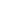 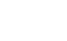 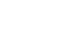 序号条款名称说明和要求1采购项目项目名称长葛市颍川路中小学书法、美术、音乐教室设施设备购置项目（二次）项目编号：长招采公字【2018】051号项目内容：中小学书法、美术、音乐教室设施设备购置，详细参数见采购文件。项目地址：长葛市颍川路中小学2采购人采购人：长葛市教育体育局联系人：石科长                      联系电话：03746110256  地址：长葛市八七路3代理机构代理机构：山西文昌工程咨询有限公司 代理机构联系方式：张先生  13271279113代理机构地址：郑州市高新区冬青街7号B座16064★供应商资格一、法人或者其他组织的营业执照等证明文件，自然人的身份证明1、企业法人营业执照或营业执照。（企业投标提供）2、事业单位法人证书。（事业单位投标提供）3、执业许可证。（非企业专业服务机构投标提供）4、个体工商户营业执照。（个体工商户投标提供）5、自然人身份证明。（自然人投标提供）6、民办非企业单位登记证书。（民办非企业单位投标提供）二、财务状况报告相关材料（1）供应商是法人（法人包括企业法人、机关法人、事业单位法人和社会团体法人），提供本单位：①2016年度、2017年度、2018年度经审计的财务报告，包括资产负债表、利润表、现金流量表、所有者权益变动表及其附注；②基本开户银行出具的资信证明；③财政部门认可的政府采购专业担保机构的证明文件和担保机构出具的投标担保函。注：仅需提供序号①～③其中之一即可。（2）供应商（其他组织和自然人）提供本单位：①2016年度、2017年度、2018年度经审计的财务报告，包括资产负债表、利润表、现金流量表、所有者权益变动表及其附注；②银行出具的资信证明；③财政部门认可的政府采购专业担保机构的证明文件和担保机构出具的投标担保函。（新注册公司从注册交纳起计算，不足的视为满足)注：仅需提供序号①～③其中之一即可。三、依法缴纳税收相关材料参加本次政府采购项目投标截止时间前六个月内任意一个月缴纳税收凭据。（依法免税的供应商，应提供相应文件证明依法免税）四、依法缴纳社会保障资金的证明材料参加本次政府采购项目投标截止时间前六个月内任意一个月缴纳社会保险凭据。（依法不需要缴纳社会保障资金的供应商，应提供相应文件证明依法不需要缴纳社会保障资金）（新注册公司从注册交纳起计算，不足的视为满足)五、履行合同所必须的设备和专业技术能力的证明材料①相关设备的购置发票、专业技术人员职称证书、用工合同等；②供应商具备履行合同所必须的设备和专业技术能力承诺函或声明（承诺函或声明格式自拟）。注：仅需提供序号①～②其中之一即可。六、参加政府采购活动前3年内在经营活动中没有重大违法记录的声明供应商“参加政府采购活动前3年内在经营活动中没有重大违法记录的书面声明”。 重大违法记录，是指供应商因违法经营受到刑事处罚或者责令停产停业、吊销许可证或者执照、较大数额罚款等行政处罚。七、未被列入“信用中国”网站(www.creditchina.gov.cn)失信被执行人、重大税收违法案件当事人名单的供应商；“中国政府采购网” (www.ccgp.gov.cn)政府采购严重违法失信行为记录名单的供应商；“中国社会组织公共服务平台”网站（www.chinanpo.gov.cn）严重违法失信名单的供应商。（联合体形式投标的，联合体成员存在不良信用记录，视同联合体存在不良信用记录）。1、查询渠道：①“信用中国”网站（www.creditchina.gov.cn）②“中国政府采购网”（www.ccgp.gov.cn）③“中国社会组织公共服务平台”（www.chinanpo.gov.cn）（仅查询社会组织）。2、截止时间：同投标截止时间；3、信用信息查询记录和证据留存具体方式：经采购人确认的查询结果网页截图作为查询记录和证据，与其他采购文件一并保存；4、信用信息的使用原则：经采购人认定的被列入失信被执行人、重大税收违法案件当事人名单、政府采购严重违法失信行为记录名单、严重违法失信名单的供应商，将拒绝其参与本次政府采购活动。5、供应商无须提供信用记录查询结果网页截屏，投标人不良信用记录以采购人在开标现场查询结果为准，采购人查询之后，网站信息发生的任何变更不再作为评审依据，投标人自行提供的与网站信息不一致的其他证明材料亦不作为评审依据。5★联合体投标本项目不接受□接受联合体投标6★最高限价1100000元。超出最高限价的投标无效。7现场考察不组织□组织，时间：      地点：8开标前答疑会不召开□召开，时间：      地点：9进口产品参与不允许    □允许10★投标有效期60天（自提交投标文件的截止之日起算）中标人投标有效期延至合同验收之日，中标人全部合同义务履行完毕为止。11中标人将本项目非主体、非关键性工作分包不允许   □允许12投标截止及开标时间2020年2月7日09时30分（北京时间）13递交投标文件及开标地点长葛市公共资源交易中心开标一室（长葛市葛天大道东段商务区6#楼  5楼 506室）14投标保证金按照河南省《关于优化政府采购营商环境有关问题的通知》（豫财购（2019）4号文）的要求，不收取保证金15公告发布招标公告、中标公告、变更（更正）公告、现场勘察答复等相关信息同时在以下网站发布：《河南省政府采购网》、《全国公共资源交易平台（河南省·许昌市）》、《长葛市人民政府门户网站》16采购人澄清或修改采购文件时间投标截止时间15日前（澄清内容可能影响投标文件编制的）17供应商对采购文件质疑截止时间招标公告期满之日起七个工作日18投标文件份数电子投标文件：成功上传至《全国公共资源交易平台（河南省·许昌市）》公共资源交易系统加密电子投标文件1份（文件格式为： XXX公司XXX项目编号.file）。使用电子介质存储的备份文件1份（文件格式为：名称为“备份”的文件夹）。纸质投标文件：正本一份，副本一份。使用格式为“投标文件（供打印）.PDF”的文件电子投标文件和纸质投标文件的内容、格式、水印码、签章应一致。19投标文件的签署盖章电子投标文件：按采购文件要求加盖供应商电子印章和法人电子印章。纸质投标文件：投标文件封面加盖供应商公章（投标文件是指供应商电子投标文件制作完成后生成的后缀名为“.PDF”的文件打印的纸质投标文件）。20评标委员会组建由采购人代表1人和评审专家4人组成，其中评审专家的人数不少于评标委员会成员总数的三分之二。评审专家从政府采购评审专家库中随机抽取，评审委员会应当推选组长，但采购人代表不得担任组长。与供应商有利害关系的人不得进入评标委员会。□由评审专家组成。评审专家从政府采购评审专家库中随机抽取。21评标方法综合评分法□最低评标价法22招标人代表及监督人员出席开标会议采购人单位委派代表参加开标会议，或者作为采购人代表进入资格审查小组的，或者作为采购人代表进入评审委员会的，须向采购代理机构出具由采购人法定代表人签字并加盖单位公章的有明确授权事项的授权函。除授权代表外，采购人单位委派纪检监察人员对评审过程实施监督的，须进入长葛市公共资源交易中心监控大厅，并向招标代理机构出具授权函，且不得超过2人。纪检监察人员对评审工作实施监督，并签字登记备案、备查，监督人员应切实履行监督责任。23履约担保开户行：河南长葛农村商业银行股份有限公司营业部户  名：长葛市公共资源交易中心账  号：13201001800000552履约担保的金额：中标金额的10%。供应商在汇款时备注部分说明，此为项目编号：长招采公字【2018】051号项目的履约担保。中标供应商无正当理由不与招标人订立合同，在签订合同时向招标人提出附加条件或者不按照采购文件要求提交履约担保的，取消其中标资格。24代理服务费代理服务费由中标供应商支付，收取标准:招标代理费=100万× 1.5 %+（500万-100万）×1.1%。中标通知书发出前，以现金或转账形式交纳。25中标人需提交的资料中标人在接到中标通知时，须向代理机构发送投标报价及分项报价一览表（包含主要中标标的的名称、规格型号、数量、单价、服务要求等）电子文档，并同时通知代理机构。26电子化采购模式是。供应商投标时须提供加密电子投标文件、备份文件（使用电子介质存储）、纸质投标文件。供应商资质、业绩、荣誉及相关人员证明材料等资料原件开标现场不再提供（本采购文件第六章另有要求提供原件的除外）。□否。供应商投标时须提供纸质投标文件。供应商资质、业绩、荣誉及相关人员证明材料等资料原件根据采购文件要求提供。27供应商代表出席开标会供应商的法定代表人应持法人代表证明和有效身份证明参加开标会议,委托他人参加的，须持有效委托书原件及身份证原件，委托书应当载明委托事项权限及有效期等主要内容。法定代表人（或授权委托人）不按规定参加开标会议的视为放弃投标。28特别提示按照《关于推进全流程电子化交易和在线监管工作有关问题的通知》（许公管办[2019]3号）规定：不同供应商电子投标文件制作硬件特征码（网卡MAC地址、CPU序号、硬盘序列号等）均一致时，视为‘不同供应商的投标文件由同一单位或者个人编制’或‘不同供应商委托同一单位或者个人办理响应事宜’，其投标无效。评审专家应严格按照要求查看“硬件特征码” 相关信息并进行评审，在评审报告中显示“不同供应商电子投标文件制作硬件特征码”是否均一致的分析及判定结果。序号资格审查因素说明与要求1投标函参考采购文件第八章3.1格式填写2法人或者其他组织的营业执照等证明文件，自然人的身份证明（1）企业法人营业执照或营业执照。（企业投标提供）（2）事业单位法人证书。（事业单位投标提供）（3）执业许可证。（非企业专业服务机构投标提供）（4）个体工商户营业执照。（个体工商户投标提供）（5）自然人身份证明。（自然人投标提供）（6）民办非企业单位登记证书。（民办非企业单位投标提供）3财务状况报告相关材料（1）供应商是法人（法人包括企业法人、机关法人、事业单位法人和社会团体法人），提供本单位：①2016年度、2017年度、2018年度经审计的财务报告，包括资产负债表、利润表、现金流量表、所有者权益变动表及其附注；②基本开户银行出具的资信证明；③财政部门认可的政府采购专业担保机构的证明文件和担保机构出具的投标担保函。注：仅需提供序号①～③其中之一即可。（2）供应商（其他组织和自然人）提供本单位：①2016年度、2017年度、2018年度经审计的财务报告，包括资产负债表、利润表、现金流量表、所有者权益变动表及其附注；②银行出具的资信证明；③财政部门认可的政府采购专业担保机构的证明文件和担保机构出具的投标担保函。（新注册公司从注册交纳起计算，不足的视为满足）注：仅需提供序号①～③其中之一即可。4依法缴纳税收相关材料供应商提供参加本次政府采购项目投标截止时间前六个月内任意一个月缴纳税收凭据。（依法免税的供应商，应提供相应文件证明依法免税）（新注册公司从注册交纳起计算，不足的视为满足）5依法缴纳社会保障资金的证明材料供应商提供参加本次政府采购项目投标截止时间前六个月内任意一个月缴纳社会保险凭据。（依法不需要缴纳社会保障资金的供应商，应提供相应文件证明依法不需要缴纳社会保障资金）（新注册公司从注册交纳起计算，不足的视为满足）6履行合同所必须的设备和专业技术能力的证明材料①与本项目投标相关设备的购置发票、专业技术人员职称证书、用工合同等；②供应商具备履行合同所必须的设备和专业技术能力承诺函或声明（承诺函或声明格式自拟）。注：仅需提供序号①～②其中之一即可。7参加政府采购活动前3年内在经营活动中没有重大违法记录的声明按照采购文件提供格式填写。供应商“参加政府采购活动前3年内在经营活动中没有重大违法记录的书面声明”。 重大违法记录，是指供应商因违法经营受到刑事处罚或者责令停产停业、吊销许可证或者执照、较大数额罚款等行政处罚。8信用记录查询及使用政府采购活动中查询及使用供应商信用记录的具体要求为：供应商未被列入“信用中国”网站失信被执行人、重大税收违法案件当事人名单、“中国政府采购网”政府采购严重违法失信行为记录名单“中国社会组织公共服务平台”网站（www.chinanpo.gov.cn）严重违法失信社会组织名单的供应商；（联合体形式投标的，联合体成员存在不良信用记录，视同联合体存在不良信用记录）。（1）查询渠道：①“信用中国”网站（www.creditchina.gov.cn）②“中国政府采购网”（www.ccgp.gov.cn）③“中国社会组织公共服务平台”网站（www.chinanpo.gov.cn）（仅查询社会组织）；（2）截止时间：同投标截止时间；（3）信用信息查询记录和证据留存具体方式：经采购人确认的查询结果网页截图作为查询记录和证据，与其他采购文件一并保存；（4）信用信息的使用原则：经采购人认定的被列入失信被执行人、重大税收违法案件当事人名单、政府采购严重违法失信行为记录名单的供应商，严重违法失信企业名单（黑名单）、严重违法失信社会组织的供应商，将拒绝其参与本次政府采购活动（5）供应商无须提供信用记录查询结果网页截屏，投标人不良信用记录以采购人在开标现场查询结果为准，采购人查询之后，网站信息发生的任何变更不再作为评审依据，投标人自行提供的与网站信息不一致的其他证明材料亦不作为评审依据。9供应商须具备的特殊资质证书无10投标承诺函按照河南省《关于优化政府采购营商环境有关问题的通知》（豫财购（2019）4号文）的要求，不收取投标保证金。由供应商参照采购文件第八章格式出具投标承诺函11投标报价投标报价是否超出采购文件中规定的预算金额，超出预算金额的投标无效。如供应商须知前附表规定最高限价，则超出预算金额和最高限价的投标无效。12联合体协议采购文件接受联合体投标且供应商为联合体的，供应商应提供本协议；否则无须提供。13供应商身份证明及授权（1）法定代表人身份证明或提供法定代表人授权委托书及被授权人身份证明。（法人投标提供）（2）单位负责人身份证明或提供单位负责人授权委托书及被授权人身份证明。（非法人投标提供）注：①企业（银行、保险、石油石化、电力、电信等行业除外）、事业单位和社会团体供应商以法人身份参加投标的，法定代表人应与实际提交的“营业执照等证明文件”载明的一致。②银行、保险、石油石化、电力、电信等行业：以法人身份参加投标的，法定代表人应与实际提交的“营业执照等证明文件”载明的一致；以非法人身份参加投标的，“单位负责人”指代表单位行使职权的主要负责人，应与实际提交的“营业执照等证明文件”载明的一致。③供应商为自然人的，无需填写法定代表人授权书。14单位负责人为同一人或者存在直接控股、管理关系的不同供应商，不得参加同一合同项下的政府采购活动供应商提供与参加本项目投标的其他供应商之间，单位负责人不为同一人并且不存在直接控股、管理关系承诺函（承诺函格式自拟）。15为本项目提供整体设计、规范编制或者项目管理、监理、检测等服务的供应商不得参加本项目投标供应商提供未为本项目提供整体设计、规范编制或者项目管理、监理、检测等服务承诺函（承诺函格式自拟）。条款号评审因素评审标准符合性审查投标文件格式符合“ 投标文件的格式及组成”相关要求符合性审查签字盖章投标文件符合招标文件签字盖章要求。符合性审查投标保证金符合“ 投标人须知 投标保证金”要求的符合性审查投标报价低于（含等于）招标文件载明的预算价。符合性审查货物需求及其他要求符合招标文件及其他要求规定。符合性审查交货期合同签订之日起60 个日历天内交付。符合性审查投标有效期自投标截止时间起60日历天，供应商应当在投标有效期内办理相关事宜。符合性审查其他评审因素/分值构成(总分100分)分值构成(总分100分)价格分值：40分商务部分：36分技术部分：24分评审项评分因素评标标准报价部分（ 40 分）报价（ 40 分）有效供应商中投标价格最低的投标报价为评标基准价，其价格分为满分。其他供应商的价格分统一按照下列公式计算：投标报价得分=(评标基准价／投标报价)×40%×100。注：分值计算保留小数点后两位，小数点后第三位“四舍五入”。
有效供应商的有效投标报价为通过符合评审、不高于预算价的供应商报价。评标委员会认为供应商的报价明显低于其他通过符合性审查供应商的报价，有可能影响产品质量或者不能诚信履约的，应当要求其在评标现场合理的时间内提供书面说明，必要时提交相关证明材料;供应商不能证明其报价合理性的，评标委员会应当将其作为无效投标处理。商务及服务部分（ 36分）商务部分（30分）1、2016年1月以来承担的同类项目证明合同要素齐全者每有一份的得2分，最高得4分；（提供项目中标公示截图、中标通知书及合同原件扫描件。）2、智慧黑板品牌厂商提供有保护人体视力的专项检测报告得3分。3、智慧黑板品牌厂商具有全国质量检验稳定合格产品证书的得3分。4、智慧黑板品牌厂商提供人机交互的科技成果登记证书得3分。5、智慧黑板品牌厂商提供有整机检测报告得3分。6、数字书法厂商提供ISO27001信息安全认证证书、ISO20000信息技术认证证书，每提供一项得1分，总分2分。7、数字书法教学系统厂商提供满足交互式数字临摹台中“抗压、防水、耐磨、可视角度”参数指标要求的产品质量检查报告的得3分。8、数字书法教学系统厂商具有ISO9001质量管理体系认证证书、OHSAS 18001：2007健康职业管理体系认证证书、ISO14001环境管理体系认证证书，每提供一份的得1分，总分3分。9、数字书法教学系统厂商具有全国质量检验稳定合格产品证书的得3分。10数字书法生产商的具有品牌服务认证证书的，三星级的得1分，四星级的得2分，五星级的得3分。商务及服务部分（ 36分）培训方案及售后服务（6分）1、对供应商的培训方案（包括培训计划、培训内容和课程安排）售后服务措施及方案进行评价（分为三档，一档3分，二档2分，三档1分打分）。2、智慧黑板品牌获得五星级服务质量奖的得3分。技术部分（24分）评委根据投标文件内容及所投产品打分，能够全部满足采购文件得基本分15分。采购文件中标注★技术参数及功能要求的供应商所投产品参数及功能要求不得低于采购文件要求，低于招标文要求的按无效投标处理；采购文件中非标注★技术参数及功能要求的供应商所投产品参数及功能要求有一项不满足要求的在基本分的基础上扣3分，超过5项不满足的按无效投标处理供应商所投产品参数及功能要求优于采购文件内项目需求中标注★参数要求的每有一项加1分，最高加5分。5、所投产品属于节能产品非政府强制采购品目清单的，每有一项加 1 分，最多加2分。（开标时提供节能产品认证证书（有效期内）的扫描件，否则不得分。）6、所投产品为环境标志产品政府采购品目清单内的产品，每有一项加 1 分，最多加2分。（开标时提供提供环境标志产品认证证书（有效期内）扫描件，否则不得分。）评委根据投标文件内容及所投产品打分，能够全部满足采购文件得基本分15分。采购文件中标注★技术参数及功能要求的供应商所投产品参数及功能要求不得低于采购文件要求，低于招标文要求的按无效投标处理；采购文件中非标注★技术参数及功能要求的供应商所投产品参数及功能要求有一项不满足要求的在基本分的基础上扣3分，超过5项不满足的按无效投标处理供应商所投产品参数及功能要求优于采购文件内项目需求中标注★参数要求的每有一项加1分，最高加5分。5、所投产品属于节能产品非政府强制采购品目清单的，每有一项加 1 分，最多加2分。（开标时提供节能产品认证证书（有效期内）的扫描件，否则不得分。）6、所投产品为环境标志产品政府采购品目清单内的产品，每有一项加 1 分，最多加2分。（开标时提供提供环境标志产品认证证书（有效期内）扫描件，否则不得分。）注：评标标准中所涉及到的证书及材料不需提供原件，均应在电子投标文件中提供原件扫描件（或图片）。注：评标标准中所涉及到的证书及材料不需提供原件，均应在电子投标文件中提供原件扫描件（或图片）。注：评标标准中所涉及到的证书及材料不需提供原件，均应在电子投标文件中提供原件扫描件（或图片）。序号情形价格扣除比例计算公式1非联合体供应商对小型和微型企业产品的价格扣除6%评标价格＝投标报价—小型和微型企业产品的价格×6%2联合体各方均为小型、微型企业对小型和微型企业产品的价格扣除6%（不再享受序号3的价格折扣）评标价格＝投标报价—小型和微型企业产品的价格×6%3联合体一方为小型、微型企业且小型、微型企业协议合同金额占联合体协议合同总金额30%以上的对联合体总金额扣除2%评标价格＝投标报价×(1-2%)4监狱企业视同小型、微型企业对监狱企业产品价格扣除6%评标价格＝投标报价—监狱企业产品的价格×6%5残疾人福利性单位视同小型、微型企业对残疾人福利性单位产品价格扣除6%评标价格＝投标报价—残疾人福利性单位产品的价格×6%1、中小企业应在投标文件提供《中小企业声明函》。监狱企业应当在投标文件中提供由省级以上监狱管理局、戒毒管理局(含新疆生产建设兵团)出具的属于监狱企业的证明文件。残疾人福利性单位应当在投标文件中提供《残疾人福利性单位声明函》。2、经评标委员会审查、评价，投标文件符合采购文件实质性要求且进行了政策性价格扣除后，以评标价格的最低价者定为评标基准价，其价格分为满分。其他供应商的价格分统一按下列公式计算。即：评标基准价=评标价格的最低价其他投标报价得分=（评标基准价/评标价格）×评标标准中价格分值1、中小企业应在投标文件提供《中小企业声明函》。监狱企业应当在投标文件中提供由省级以上监狱管理局、戒毒管理局(含新疆生产建设兵团)出具的属于监狱企业的证明文件。残疾人福利性单位应当在投标文件中提供《残疾人福利性单位声明函》。2、经评标委员会审查、评价，投标文件符合采购文件实质性要求且进行了政策性价格扣除后，以评标价格的最低价者定为评标基准价，其价格分为满分。其他供应商的价格分统一按下列公式计算。即：评标基准价=评标价格的最低价其他投标报价得分=（评标基准价/评标价格）×评标标准中价格分值1、中小企业应在投标文件提供《中小企业声明函》。监狱企业应当在投标文件中提供由省级以上监狱管理局、戒毒管理局(含新疆生产建设兵团)出具的属于监狱企业的证明文件。残疾人福利性单位应当在投标文件中提供《残疾人福利性单位声明函》。2、经评标委员会审查、评价，投标文件符合采购文件实质性要求且进行了政策性价格扣除后，以评标价格的最低价者定为评标基准价，其价格分为满分。其他供应商的价格分统一按下列公式计算。即：评标基准价=评标价格的最低价其他投标报价得分=（评标基准价/评标价格）×评标标准中价格分值1、中小企业应在投标文件提供《中小企业声明函》。监狱企业应当在投标文件中提供由省级以上监狱管理局、戒毒管理局(含新疆生产建设兵团)出具的属于监狱企业的证明文件。残疾人福利性单位应当在投标文件中提供《残疾人福利性单位声明函》。2、经评标委员会审查、评价，投标文件符合采购文件实质性要求且进行了政策性价格扣除后，以评标价格的最低价者定为评标基准价，其价格分为满分。其他供应商的价格分统一按下列公式计算。即：评标基准价=评标价格的最低价其他投标报价得分=（评标基准价/评标价格）×评标标准中价格分值序号项  目项  目项  目项  目供应商应答（有/没有）投标文件中所在页码备注说明1供应商应答索引表供应商应答索引表供应商应答索引表供应商应答索引表2报价一览表报价一览表报价一览表报价一览表3投标函投标函投标函投标函4法定代表人（单位负责人）资格证明书法定代表人（单位负责人）资格证明书法定代表人（单位负责人）资格证明书法定代表人（单位负责人）资格证明书5法定代表人（单位负责人）授权书法定代表人（单位负责人）授权书法定代表人（单位负责人）授权书法定代表人（单位负责人）授权书6营业执照等证明营业执照等证明营业执照等证明营业执照等证明7依法纳税凭据复印件依法纳税凭据复印件依法纳税凭据复印件依法纳税凭据复印件8财务状况报告经审计财务报告资产负债表资产负债表8财务状况报告经审计财务报告利润表利润表8财务状况报告经审计财务报告现金流量表现金流量表8财务状况报告经审计财务报告所有者权益变动表所有者权益变动表8财务状况报告经审计财务报告附注附注8财务状况报告基本开户银行资信证明基本开户银行资信证明基本开户银行资信证明8财务状况报告银行资信证明银行资信证明银行资信证明8财务状况报告政府采购投标担保函政府采购投标担保函政府采购投标担保函9依法缴纳社会保险凭据复印件依法缴纳社会保险凭据复印件依法缴纳社会保险凭据复印件依法缴纳社会保险凭据复印件10履行合同能力证明材料设备购置发票设备购置发票10履行合同能力证明材料技术人员职称证书技术人员职称证书10履行合同能力证明材料用工合同用工合同10履行合同能力供应商相关承诺函或声明供应商相关承诺函或声明供应商相关承诺函或声明11没有重大违法记录的声明没有重大违法记录的声明没有重大违法记录的声明没有重大违法记录的声明12供应商须具备的特殊资质证书供应商须具备的特殊资质证书供应商须具备的特殊资质证书供应商须具备的特殊资质证书13投标承诺函投标承诺函投标承诺函投标承诺函14联合体协议联合体协议联合体协议联合体协议15供应商与参加本项目投标的其他供应商之间，单位负责人不为同一人并且不存在直接控股、管理关系承诺函供应商与参加本项目投标的其他供应商之间，单位负责人不为同一人并且不存在直接控股、管理关系承诺函供应商与参加本项目投标的其他供应商之间，单位负责人不为同一人并且不存在直接控股、管理关系承诺函供应商与参加本项目投标的其他供应商之间，单位负责人不为同一人并且不存在直接控股、管理关系承诺函16供应商未为本项目提供整体设计、规范编制或者项目管理、监理、检测等服务承诺函供应商未为本项目提供整体设计、规范编制或者项目管理、监理、检测等服务承诺函供应商未为本项目提供整体设计、规范编制或者项目管理、监理、检测等服务承诺函供应商未为本项目提供整体设计、规范编制或者项目管理、监理、检测等服务承诺函17投标分项报价表投标分项报价表投标分项报价表投标分项报价表18技术规格偏离表技术规格偏离表技术规格偏离表技术规格偏离表19技术方案（演出方案）技术方案（演出方案）技术方案（演出方案）技术方案（演出方案）20服务方案服务方案服务方案服务方案21业绩情况表业绩情况表业绩情况表业绩情况表22政府强制采购节能产品品目清单情况政府强制采购节能产品品目清单情况政府强制采购节能产品品目清单情况政府强制采购节能产品品目清单情况23优先采购节能产品政府采购品目清单情况优先采购节能产品政府采购品目清单情况优先采购节能产品政府采购品目清单情况优先采购节能产品政府采购品目清单情况24优先采购环境标志产品政府采购品目清单情况优先采购环境标志产品政府采购品目清单情况优先采购环境标志产品政府采购品目清单情况优先采购环境标志产品政府采购品目清单情况25中小企业声明函中小企业声明函中小企业声明函中小企业声明函26残疾人福利性单位声明函残疾人福利性单位声明函残疾人福利性单位声明函残疾人福利性单位声明函27监狱企业证明文件监狱企业证明文件监狱企业证明文件监狱企业证明文件28CCC强制性产品认证CCC强制性产品认证CCC强制性产品认证CCC强制性产品认证29信息安全产品强制性认证信息安全产品强制性认证信息安全产品强制性认证认证机构颁发的认证证书29信息安全产品强制性认证信息安全产品强制性认证信息安全产品强制性认证中国信息安全认证中心官网产品查询结果截图30国家级贫困县域注册地证明材料国家级贫困县域注册地证明材料国家级贫困县域注册地证明材料国家级贫困县域注册地证明材料31扶贫部门出具的聘用建档立卡贫困人员身份证明扶贫部门出具的聘用建档立卡贫困人员身份证明扶贫部门出具的聘用建档立卡贫困人员身份证明扶贫部门出具的聘用建档立卡贫困人员身份证明32建档立卡贫困人员社保材料建档立卡贫困人员社保材料建档立卡贫困人员社保材料建档立卡贫困人员社保材料33其它资料其它资料其它资料其它资料标包项目名称投标报价交付日期备注大写：　　　　　　小写：…大写：　　　　　　小写：法定代表人（单位负责人）身份证（正面）法定代表人（单位负责人）身份证（反面）法定代表人（单位负责人）身份证（反面）法定代表人（单位负责人）授权代表身份证（正面）法定代表人（单位负责人）授权代表身份证（正面）法定代表人（单位负责人）授权代表身份证（反面）法定代表人（单位负责人）授权代表身份证（反面）序号名称规格型号技术参数单位数量单价总价产地及厂家1…合计合计大写：　　　　　　小写：大写：　　　　　　小写：大写：　　　　　　小写：大写：　　　　　　小写：大写：　　　　　　小写：大写：　　　　　　小写：大写：　　　　　　小写：序号货物服务名称规格型号采购文件技术参数投标技术参数偏离（无偏离/正偏离/负偏离）偏离内容说明1…序号客户单位名称项目名称及主要内容合同金额（万元）联系人及电话1234……